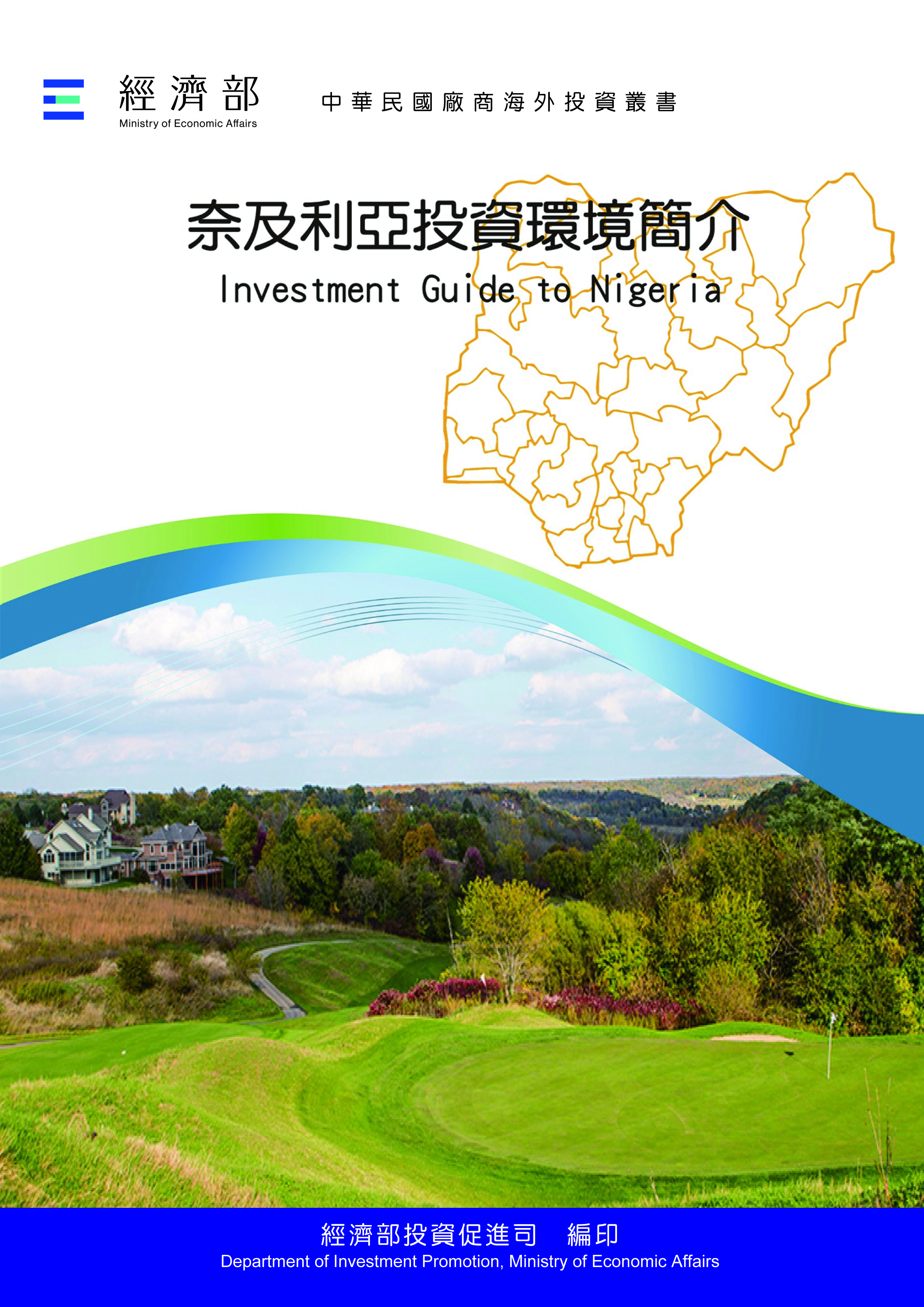 目　錄第壹章　自然人文環境	1第貳章　經濟環境	3第參章　外商在當地經營現況及投資機會	29第肆章　投資法規及程序	33第伍章　租稅及金融制度	43第陸章　基礎建設及成本	53第柒章　勞工	57第捌章　簽證、居留及移民	59第玖章　結論	63附錄一　我國在當地駐外單位及臺（華）商團體	71附錄二　當地重要投資相關機構	72附錄三　當地外人投資統計	73附錄四　我國廠商對當地國投資統計	74附錄五　參考資料	75奈及利亞基本資料表第壹章　自然人文環境一、自然環境奈及利亞聯邦共和國（Federal Republic of Nigeria），簡稱奈及利亞，位於非洲幾內亞灣西岸頂點，奈及利亞西接貝南，東臨查德及喀麥隆，北抵尼日。南部是幾內亞灣。奈及利亞北部有阿達馬瓦高原、曼比拉高原、喬斯高原和奧布杜高原等,南部主要是尼日河下游沖積平原，東南邊境多山，沿海多沙洲、沼澤和潟湖。主要的河流有尼日河和貝努埃河。奈及利亞位於熱帶地區，氣候潮濕。主要是熱帶草原氣候。西南部拉哥斯受幾內亞暖流影響，自北向南年降水量200至3,000毫米。奈及利亞是全非洲人口最多的國家，為大英國協成員。二、人文及社會環境奈及利亞擁有250多個民族，但最有影響的是豪薩-富拉尼、約魯巴、伊博三個部族，奈及利亞內戰對三大部族結構產生了深遠影響。紛亂的種族結構與豐富的天然資源（主要是石油，奈及利亞是石油輸出國組織中第四大成員）是當地持續動亂的主因。軍事獨裁與不間斷的內戰，已經在該國境內持續了數十年，直到1999年奈國頒訂了新憲法之後才開始有轉機。奈及利亞的首都原本為西南沿海的海港城市拉哥斯，1991年12月遷都至地理位置位居全國國土正中央的阿布加。奈及利亞部族方言雖多，仍以英語為官方語言。三、政治環境奈及利亞之聯邦共和制度仿效自美國，總統由全民投票選舉產生，為國家元首和政府首腦，任期四年，最多可以連任一次。總統的職權受到國會的制約，國會分參議院（Senate of Nigeria）和眾議院（House of Representatives of Nigeria）。參議院有109個席位，36個州各有三個席位，首都有一個。眾議院按照每州人數的多少選出一定比例的眾議員代表，總共360個席位。參議員與眾議員都由民選方式產生。紛亂的種族結構與豐富的天然資源（主要是石油，奈及利亞是石油輸出國組織中第四大成員）是當地持續動亂的主因。軍事獨裁與不間斷的內戰，已經在奈國境內持續了數十年，直到1999年奈國頒訂了新憲法之後才開始有轉機。2003年的大選是奈及利亞史上第一次民主大選。2007年4月21日，奧馬魯•亞拉杜瓦當選總統。2010年5月5日奧馬魯•亞拉杜瓦病逝，副總統古德勒克•喬納森繼任總統。，古德勒克•喬納森在總統選舉中獲勝，2012年後開始爆發博科聖地組織動亂，政府軍節節敗退失守22座城市，博科聖地與伊斯蘭國、蓋達組織互相呼應，形成鐵三角彼此還有資金人員流通。奈及利亞前任總統布哈里（Muhammadu Buhari）曾是奈國軍事強人，1980年代曾取得20個月政權，渠於宣誓就職，為第1位全民進步黨（APC）黨勝選總統，承諾以積極的態度處理「博科聖地」的叛亂活動並提振經濟，奈國民眾普遍肯定渠清廉及具體打貪行動。布總統後於2019年贏得56%選票及19州支持，展開第2任執政。2023年2月奈國總統大選，新任總統提努布（Bola Tinubu）於5月29日就職，為第2位APC黨勝選總統，普遍預期2023年主要挑戰在經濟與治安穩定。第貳章　經濟環境一、經濟概況國內生產毛額（GDP）：US$1.15兆（2021, PPP值）。平均每人GDP：US$2,066（2021, PPP值）。經濟成長率：3.1%（2022）。消費者物價指數上漲率：22.04%（2023.3）。失業率：33.33%（2022 Q1）。外匯準備：US$352.3億（2023.5）。央行重貼現率：18.5%（2023.5）。幣值與匯率：單位：奈拉（Naira）　　　　　　US$1＝460奈拉（2023.5奈國央行官訂銀行間匯率）。進出口貿易值：進口US$556.31億（2022）。　　　　　　　出口US$582.53億（2022）。二、天然資源奈及利亞資源豐富。已探勘發現者有0多種礦藏。主要有石油、天然氣、錫、煤、瀝青、石灰石等。2022年平均每日產油介於120至150萬桶左右，為非洲第一，原油出口占總出口7成以上。已探天然氣儲量達5.3萬億立方米，亦為非洲第一。煤儲量約27.5億噸，為西非唯一產煤國。森林覆蓋率為17%。三、產業概況奈及利亞國家基礎建設仍然落後，工業仍在起步階段，主要產業發展偏重在石油、天然氣、電力、農業畜牧業、礦業及小型加工廠等。此外電信服務、銀行金融業與網際網路業等，近年來迅速崛起，市場蓬勃發展，值得加以重視，茲將其主要產業現況略述如下：（一）原油及石化產業石油為奈及利亞最重要產業，奈國為非洲最大石油及天然氣產國，2022年占全國GDP貢獻度6.63%，每日產油約120至150萬桶左右，較上（2021）年同期每日產油150至172萬桶減少；惟若其產能全開，每日原油最高產能可達280至300萬桶，原油出口金額占總出口金額的95%以上，奈及利亞原油蘊藏量共362億桶，尚可開採40多年，奈國主要原油探勘公司為荷蘭Shell、美國Chevron以及Mobil 3大石油公司，中國大陸的中國石化及中海油公司亦積極爭取油井，惟規模仍未及前3大外商油公司；目前奈國油井主要分布在尼日河三角洲（Delta State），生產高品質低硫輕油。奈國自2016年初遭逢30年來最嚴重之經濟衰退，主因國際原油價格大跌，加上奈國原油產區因地方游擊隊破壞輸油設施，原油出口量大減，雙重打擊導致油元收入遽跌，外匯嚴重短缺，奈國經濟尚未完全從2016年經濟衰退完全復甦。2020受到「嚴重特殊傳染性肺炎」（COVID-19）疫情影響，國際需求及國際原油價格下跌，第1季原油出口占全國GDP貢獻度9.5%。主要衰退原因來自沙烏地阿拉伯及俄羅斯油價戰爭及「嚴重特殊傳染性肺炎」（COVID-19）疫情，導致全球原油價格下跌。2021年一度國際原油供給穩定，國際原油價格上升每桶超過100美元；2022年則受到俄羅斯烏克蘭戰爭，影響國際原油供給與糧食供應鏈斷鏈，奈國並未受惠於國際原油價格上漲，其原油產量及盜油等原因影響年產量及外匯取得。奈國政府原擬2020年4月起取消石油補貼回歸市場機制，惟布哈里總統於2022年1月宣布沿長18個月至下一屆內閣續決定，奈國新任總統提努布上任當天即取消燃料補貼，惟未即時公布配套措施，造成國內燃料價格高漲。另Dangote集團之煉油廠已於2023年5月啟用，Dangote煉油廠不僅改革奈及利亞，而是改革非洲石化產業工程重大指標，並預估每日煉油產量可達65萬桶，亦將促進奈國經濟發展及石化業相關產業發展。（二）天然氣及其管線產業天然氣是奈及利亞另一項重要出口能源，出口量對GDP貢獻度已達7%，蘊藏量計182兆立方呎，政府希望在未來10年內達到蘊藏量300兆立方呎目標，屆時瓦斯出口收入將追上石油收益，為奈國帶來可觀外匯收入。不過奈國雖為瓦斯生產大國，但本身國內居民使用瓦斯不普遍，只有不到100萬家庭使用瓦斯當燃料，目前居民大多依賴煤油、柴油甚至於樹木等為燃料，政府雖考慮推展以瓦斯燃料，但受限於家庭管線安裝及維護不易，另外國內鋼瓶相關工業亦不發達，因而無法順利推廣；奈及利亞政府希望外資，協助發展國內管線工程及瓦斯鋼瓶製作，以加強家用瓦斯使用比例。據奈及利亞國營石油公司資料，奈及利亞之天然氣蘊藏量達184兆立方呎，且為高品質sweet natural gas，儲藏量排名全球第9，且為非洲第1大天然氣儲藏國，儲藏量為奈國原油儲量之3倍。相對於善加利用天然氣資源，奈及利亞各礦井處理天然氣之方式主要為燃燒排放（gas flaring），不僅浪費資源，且造成環境汙染問題。2022年初爆發的烏克蘭戰爭導致歐洲對轉向非洲國家採購天然氣興趣大增，沉寂多時的由奈國縱貫撒哈拉沙漠輸送天然氣至北非或南歐的輸氣管計畫再度浮上檯面，但是因奈國本身規劃由中部Ajaokuta延伸到北部的Kaduna與Kano兩個大城的輸氣管至今建設進度不如預期、奈國北方大規模綁架搶劫頻傳等因素，對天然氣輸出前景也有所影響。2022年奈國聯邦政府石油天然部揭露將出口天然氣至歐洲規劃，俄烏戰爭影響大多數國家能源供應，奈國願意興建天然氣管道經過阿爾及利亞至歐洲。奈國近期擬通過耗資100億美元興建基礎設施。奈國國家石油公司（NNPC）並於2022年9月中旬與西非國家經濟體（ECOWAS）及摩洛哥完成天然氣管合作備忘錄簽署，該管線將可經西班牙供應天然氣至歐洲；該計畫象徵奈國聯邦政府朝能源多元化目標邁進一大步。（三）電力產業奈及利亞電力問題長年無法解決，影響生產成本及品質，遑論建立基礎工業，電力無法改善，除人謀不臧問題外，制度上亦有問題。2022年世界銀行電力復甦報告更指出奈國超越剛果共和國，成為世界電力取得最困難國家，其中1.4億人口無法取得電力，40%人口靠離網方式取得電力（如太陽能及發電機等）。初步估計每年企業因缺電/斷電造成損失高達290億美元。奈及利亞政府認為改善電力，惟一的方法，就是將電力事業民營化，因此2013年起奈及利亞政府已將國內輸配電公司賣予民間經營，下一步計劃將水力發電場及其他火力發電廠等亦轉賣民間，政府將來僅扮演參股及監督角色，不再自己經營，希望釜底抽薪，改善全國供電狀況；輸配電公司改民營後，全國電力用戶將改採預繳電費措施，以確保經營者能收到電費，因此預付式電表，在奈及利亞將產生龐大商機。2022年以來，奈國因燃油進口短缺，加上天然氣生產不足，使得多家利用天然氣發電廠無法供電，加上電力配送公司導致電力供應；2020年以來奈國政府依續展開計畫包括：西門子藍圖（運輸振興計畫、Transmission Recovery Program）、配電振興計畫（Distribution Recovery Program、DISREP）及國家大規模電表計畫（National Mass Metering Programme、NMMP）等。奈及利亞電力、工程及住屋部長Babatunde Fashola於2016年4月間表示，奈國全國140座發電機目前僅有78座能運轉發電，其餘62座發電機無法運轉。奈及利亞目前沒有煤燃料火力發電廠，但計劃核發14座太陽能發電廠執照，約可增加W發電能量。F部長解釋奈及利亞電力缺乏問題有3：１、發電能力不足：可運轉的25個發電廠包括Shiroro、Jebba及Kainji3個水力發電廠，以及其他22個天然氣發電廠。總共140座發電機，設計容量可發電12,000MW，但實際可發電量僅8,000MW。目前奈及利亞可運轉的發電機僅有140座中的78座，且大部分為天然氣發電機。奈及利亞雖盛產天然氣，但採集技術不佳，大部分在油田即排放燃燒掉，而所採集生產之天然氣因輸送管路迭遭破壞，供應不足，僅有50座發電機可獲供氣發電，目前發電量約3,393MW。２、供氣不足：奈國刻正委由石油資源部協調增加天然氣供應發電。３、天然氣價格問題：奈及利亞國內天然氣價為1.3美元1度，出口天然氣價格為4美元1度，氣商自然不願優先提供發電廠。電力部已緊急調整發電用天然氣價格至3.3美元1度，然而連帶亦調整用電價格中。惟發電民營化後，電費收支無法平衡，主要供給發電之天然氣燃料管線迭遭破壞，停電情況嚴重，奈及利亞電力供給問題已造成投資重大障礙。（四）農業生產與糧食奈國農業生產占全國GDP的26.46%（2022），為奈國極重要之產業，農產品以當地人民主食樹薯（Cassava）及山芋（Yam）為主，其次則為可可豆、花生、香蕉、蘆粟、小米及玉蜀黍、畜牧、漁業及芝麻等。奈國樹薯產量占世界21%，其年產量約4,000萬噸，山芋2,700萬公噸。麵粉及稻米普遍被大眾喜愛，但多數仰賴進口，奈及利亞每年僅生產麵粉10萬噸，需花費大量外匯進口小麥，為減少小麥進口，奈及利亞政府規定麵粉中必須最少摻雜10%以上樹薯粉；另外為加強食用糖自製率，奈及利亞政府2012年底宣布，禁止國外成品糖進口，希望逐步達到自甘蔗到成品糖，皆能自給自足目標。奈國央行亦自2020年7月新增玉米、2021年4月新增精製糖及其衍生品之外匯交易，以鼓勵及保護國內產業。奈及利亞每年需要稻米250萬噸，其中82%仰賴進口，為發展國內稻米產業，奈及利亞政府宣布自2013年下半年起，稻米進口稅調高一倍，商人為抗議調高稅金，停止進口造成大家買不到米，現在奈及利亞市面上稻米，大都係進口商由國外進口到多哥、貝南等鄰國後，再透過邊境走私進口而來，2018年起奈國政府宣布全面禁止進口稻米，以提高國內稻米自給自足生產。奈國農業近年因肥料及種子依賴進口，禽流感等流行疫病防治無力等，欲振乏力。2019年8月奈國政府宣布關閉邊境措施，盼能當地農產品能自給自足及阻止邊境走私稻米與農產品情形，雖自2020年12月公布開放，然未完全開通；2020年初奈國政府因應「嚴重特殊傳染性肺炎」（COVID-19）疫情，宣布封城及禁止邊境與洲際貿易，已造成奈國農產品供應鏈缺口及危及糧食安全。奈國自2020年12月16日逐漸開放Seme、Ilella、Maigatari及Mfun等4個主要陸路邊境後，後於2022年4月奈國政府核准重啟Idiroko、Jibia、Kamba及Ikom等4個陸地邊境。2022年4月底啟用之Dangote肥料廠，將可填補奈國每年約350噸之肥料缺口，並可自給自足尿素產品，未來可續出口至美國、印度、巴西、墨西哥及阿根廷等。（五）工業及製造業奈及利亞政府希望發展製造業，以提高國民就業機會，但因為相關條件無法配合，近年來奈國之製造業不但未有發展，甚至呈現衰退。依奈國統計局之資料顯示，製造業對GDP之貢獻度2017年18.3%，近10年自2008年22.3%，至2011年之25%，2012年略回升到25.4%，2013年新GDP公布，製造業列於工業項下，對GDP之貢獻度為23.6%，2014年24.9%，2015年23.71%，2016年降為19.4%，2017年18.3%，2018年22.25%，2019年18.77%、2020年18.77%、2021年18.05%及2022年17.27%；主要是過去將食品加工列為農業，現在改列為製造業。奈國發展製造業最主要受到電力不足、基礎建設缺乏以及生產效率不佳三大因素所阻礙，其中最大阻礙為電力不足，由於缺電，奈國廠商需自行利用發電機發電，電力高占製造成本之30%，而其他國家電力僅占成本之5-10%，如加上其他不利因素計算，奈及利亞製造成本約為中國大陸之9倍，歐洲之4倍，甚至為迦納之2倍，因此完全無法與外國競爭。奈國政府為發展國內製造業，不惜將多項用品列入限制進口或禁止進口項目中，以保護國內之製造業，如此禁止措施雖保護了部分國內製造業，但也造成市面上進口走私貨猖獗之現象。走私貨猖獗除影響政府稅收外，更造成喪失此類產品原本為西非集散市場地位之不良後果。奈國製造業2016~2017年受外匯短缺、2020至2021年「嚴重特殊傳染性肺炎」（COVID-19）疫情及2023年外匯供應不足等影響，原物料及半成品進口成本暴漲，生產力同步衰退。目前奈國製造業最大挑戰在面對自動化製成、數位化應用及AfCFTA促進區域貿易等，奈國製造業急迫面臨提升產品競爭力與生產效率等挑戰。2022年奈國製造業表現可能受到燃料價格、物流成本、外匯流動、治安不穩定、糧食供應鏈及俄羅斯烏克蘭戰爭影響，影響能源及農業市場及供應鏈。（六）礦業、林業１、礦物奈及利亞礦產非常豐富，較熟悉者包括有煤炭、錫礦、石灰、花崗岩、雲母石、高齡土等34種固體礦產品，另奈及利亞地質調查局近來又在奈國境內發現了42種新的固體礦產品，包括有硫化鐵礦、鹽水、金剛砂、石英、紫水晶、蒸發岩、玻璃砂、硫化物、獨居石、球粘土等，合計奈及利亞共有76種固體礦產品可供商業開採，不過目前為止開採效果尚不佳，占該國GDP不到3%。奈國聯邦政府礦物及鋼鐵發展部官員表示，奈國政府刻正檢討發展礦物及鋼鐵產業以增加外匯存底及降低對石油經濟依賴，因此將鼓勵瀝青、重晶石及金礦發展。聯合國專家評估認為，奈及利亞礦業如能充分開發，應可為奈國帶來GDP貢獻7%以上成績；奈國聯邦鋼鐵礦產發展部，為實現奈國經濟多樣化，降低對石油的仰賴性，更鎖定鉛鋅、金、煤、瀝青、鈳鉭鐵礦、鐵礦石、重晶石等7種礦產為重點開發標的，鼓勵外國投資者前來開採，不過成效並不很好；另外聯合國專家評估，現階段奈及利亞最有出口潛力之礦物為這7種礦物以外的銅礦；現在有不少中國大陸商人，在奈及利亞開採鉛鋅、鈳鉭鐵礦、銅礦以及水晶石等礦產。近年來電動車發展趨勢帶動下，奈國奈國雖擁有許多發展電動車及淨能源所需關鍵礦產，如銅（Nasarawa、Plateau、Zamfara、Bauchi、Gombe、Abia及Kano州）、矽（Kano、Jigawa、Ondo、Rivers、Cross River及拉哥斯州）和鋰（Kaduna及Kwara州）礦等，並以Kaduna及Nasarawa州蘊藏為主，奈國政府鼓勵外人投資礦業，並提供3至5年所得稅豁免；惟在發展與確保資源開發與管理上待改善，以確保資源永續性。２、林業奈及利亞由於土地肥沃，氣候良好，植物性資源如橡膠，瓊麻及林業等亦極豐富，林業開發在奈及利亞曾盛極一時，橡木、黑檀木、桃花心木等均為上等木製家具原料，可惜早先開發過度，導致目前僅剩少數原始森林處女地及森林保護區未開發，奈國已明定保護森林，並禁止原木出口，但如於奈國境內設有木材加工廠，並取得出口執照，加工過後之木材或木料，仍然可以出口。（七）金融及保險業由於奈國盛產原油，經常有大筆資金進出，銀行抽取高額手續費，且國內放款利率高達20-30%，利息收益良好，因此每家銀行獲利豐碩，造成奈國銀行業發展迅速，2005年時全國銀行家數已高達89家，惟因發展過快，素質良莠不齊，為維持金融系統穩定，奈國中央銀行決於2005年底對銀行加強整頓，要求各銀行提高最低資本額至250億奈拉，因此全國89家銀行於2006年初，合併為24家銀行，銀行體質獲得大幅改善。不過奈國目前對外國銀行仍採管制，並未開放外商經營銀行業務，亦未允許外國銀行於此設立分行或辦事處。奈及利亞保險市場規模約2,000億奈幣（約14億美元），其中生命保險占16%，其他一般保險占84%，奈及利亞保險公司，競爭相當激烈，由於治安不好，交通事故等意外經常發生，企業投保風氣相當盛行，如銀行、商家、超市及加油站等皆依賴保險理賠，以降低強盜及偷竊風險；現在奈及利亞政府正研擬開辦社區健康保險、公共建築強制火險及建築物安全保險等，這些保險開始實施後，將創造保險市場龐大商機。（八）電信服務及資訊服務１、電信服務由於奈及利亞國營電信局（NITEL）經營不善，無法運作，2006年開始全國室內電話完全不通，大家皆依靠行動電話，因此給予行動電信業務大幅成長空間，2001年全奈及利亞只有15萬個行動電話門號數，約占全國人口之1%；根據奈國國家統計局數據，2020年第3季奈國手機語音用戶超過2億500萬人次，另根據奈國通訊委員會數據，2022年奈國電信所得貢獻700億美元，可協助奈國脫貧及多元化經濟。查目前奈國已有超過2億條電話線及1.5億個網路使用者，其寬頻訂戶達8,000萬戶，寬頻滲透率達45%。奈國不論在用戶總門號數或門號成長率，皆居全非洲領先地位，為全非洲地區手機通信成長最迅速及規模最大之市場。奈及利亞行動電話公司包括：MTN Nigeria、Glo Mobile、Bharti Airtel、9Mobile, M-Tel、Visafone、Starcomms、Multi-Links、Reliance、InterC Network、Megatech Engineering等；由於行動電話門號數擴展過速，現有基地台等相關設備，無法滿足需求，經常網路忙線，電話難以接通，通話品質低劣，造成使用者極大抱怨，奈及利亞政府亦再三警告，要求行動電話公司加緊改善，並以如不改善，將禁止新增門號等威脅，也因此一向高成長之電信業，2012年開始呈現衰退；目前奈及利亞行動電話公司，不再以戶數成長為目標，改追求架構平台，發展網路購物等商機，以提高收入。依據奈及利亞通訊委員（Nigerian Communication Committee, NCC）會統計，來自南非德MTN公司為奈及利亞最大通訊業者，擁有5,700萬用戶，占全國門號39%；Globacom公司擁有3,460萬用戶，占全國門號34.6%；Airtel公司擁有3,390萬用戶，占全國門號23%；其他尚有Etisalat公司，擁有2,180萬用戶，占全國門號15%。網際網路及寬頻奈及利亞通訊委員會（NCC）於2020年6月表示，「嚴重特殊傳染性肺炎」（COVID-19）居家隔離期間，使用網路人數暴增，顯示寬頻及網路基礎設施尚須改進，宣布即將於奈國6大區域鋪設寬頻基礎建設。奈國聯邦政府制定奈國國家寬頻計畫（National Broadband Plan 2020-2025）政策，設定於2025年前提高寬頻滲透率至70%、提高網路下載速度、架設光纖網路及4G覆蓋率達9成等目標；估計未來5年至少吸引50億美元投資，包括興建8公里國家光纖骨幹計畫、安裝新4G基地台與設備，及於10大城市設立5G等目標。迄至2022年11月奈國寬頻滲透率已達45%、電信用戶達2.2億，行動電話普及率從每100位居民112.47%提高至114.07%。估計未來5年吸引50億美元投資、興建8公里國家光纖骨幹計畫、增設4G基地台，並於10大城市設立5G等目標。奈國聯邦政府亦於2022年1月起推動5G計畫及核發5G准證，目前已核發MTN及Mafab 2家電信公司。奈及利亞全國有超過400家網際網路服務公司（ISP），特別是由於社交網站中，許多聲音、圖片及影片要傳遞，頻寬需求很大，現在奈及利亞至少有50家公司，已經向政府申請執照，在全國各地進行光纖網路佈建工作，以增加頻寬加快傳輸速度。奈及利亞前3大ISP公司為Direct on PC、Netcom Africa、Starcomm，皆為印度或加拿大等外商設立，且多數均同時提供無線及衛星VSAT上網的服務；由於與世界其他國家相較，奈及利亞國網路普及率仍偏低，網路需求勢將持續成長，網路服務業遠景仍持續看好，存在極具誘人的發展潛力。３、資訊服務奈國擁有2億人口，近年來電話普及率逐漸提高，惟迄今未擁有奈國製造的電話產品，奈國業界盼奈國聯邦政府提供鼓勵政策，以鼓勵奈商投入電話及設備製造。奈國軟體業之發展、創新及產品部分並未遇到需立即改善的問題，奈國部分軟體業甚至可以與外國公司齊頭競爭。目前奈國軟體產業遇到的挑戰是品牌知名度及消費者信心等問題，政府與業界，尤以銀行界偏好使用外國知名品牌軟體，奈國政府已持續透過宣導呼籲政府單位及金融機構優先選購奈國製造軟體。奈國軟體業如奈國SystemSpecs公司所開發的線上支付平台（Remita），業獲奈國央行核可及國外企業接受。奈國聯邦及地方政府最近積極發展電子付款及繳款系統，並發現將帳務交給電腦處理，不但精確、快速，更可杜絕人為舞弊缺失，不失為打擊貪污良好方法，目前奈國政府已著手建置財政整合管理系統，並逐步開始採用電腦發放薪資，預期將來除了政府支出以外，包括人民繳交之稅金及各種規費皆將採用電腦處理，奈國各界咸認為政府電腦化過程，將為奈國開啟資訊服務之風潮，特別是目前從政府機構之戶政建檔、車輛監理系統、郵政等，到民間企業之網站架設，公司、店鋪、生產等管理系統，以及更深層之車輛導航系統，行動電話及網路整合等，皆具龐大潛在商機。（九）道路、住宅等建築產業１、道路建設奈及利亞為少數非洲國家中，擁有全國公路網的國家，依聯邦道路維護局資料顯示，奈及利亞全境共有公路19萬4,200公里，總資產價值4兆5,670億奈拉，不過同資料亦顯示，全國公路中只有15%路況良好，20%路況尚可，其他65%之路況皆為極不佳，在過去10年間，奈國政府共支出4,150億奈拉（約35億美元），平均每年支出約461億奈拉（約3.9億美元）在維修道路；奈及利亞道路工程商機龐大，但經營風險也很高。奈國政府擬建設一條由拉哥斯至首都阿布加的全新鐵路，總金額80億美元，中國大陸提供20億美元貸款，由中國人民工程公司統包，全長1,315公里，行車時速120-150公里，全線預定48個月內完成，不過工程一再拖延，迄今尚未能開始動工；另外2009年開始，奈及利亞政府執行之鐵路復甦計畫，其中包括全長2,119公里之東西線鐵路修復計畫，分別由中國大陸及土耳其公司承包；另外從拉哥斯到卡諾（Kano）1,315公里之南北線鐵路修復計畫，則由英國公司承包，正在同時進行中。奈國近期與中國大陸進行中之工程案已超過22項、470億美元，其中77%貸款來自中國開發銀行及中國輸出入銀行等2家中國銀行。近年來奈中兩國合作工程包括：2016年簽署51億美元之Kano至Kaduna、Harcourt港至Calabar鐵路工程、2018年簽署67億美元之Ibadan至Kano鐵路、2019年14.88億美元之Lagos至Ibadan鐵路等。２、住宅及其他營建工程奈及利亞全國人口近1億8,000萬，每年人口成長率約2.5%，預估至2050年將增至2億9,000多萬人，成為全球第3或第4大人口國。目前全國人民擁有自用住宅比率不到25%，特別是在都會區，許多低收入家庭，6、7個人擠一間房間，奈國政府積極實施住宅政策，希望提高人民自用住宅比率，據奈國住宅局估計為因應人口成長，每年至少要新建120,000戶新住宅，才能維持現有之25%自用住宅比率。另外奈國由於石油帶來之財富，吸引許多外國石油商人前來定居，國內亦增加不少新富人及中產階級，因此個人住宅市場需求量，近年亦呈現增加現象。其他包括旅館、學校、醫院、工廠等營建工程在奈國亦極為欠缺，具有龐大商機。四、政府之重要經濟措施及經濟展望（一）重要經濟措施奈及利亞政府政策，採取開放措施，並訂有優惠措施，獎勵外國企業投資，同時為保護國內產業，有許多產品限制進口，或調高進口關稅，如鞋類、家具、罐裝水及塑膠加工品等一律禁止進口，2013年更增加水泥禁止進口，稻米、汽車及輪胎稅金調高一倍，以及冷凍水產禁止進口等；在國際經貿關係上，與中國大陸及印度等亞洲國家之關係，日漸緊密，已排擠到歐、美、日本及臺灣產品在該國市場占有率，特別是中國大陸產品，在奈及利亞市場占有率，已高居第一位。在經歷2016年因國際油價下跌造成治經FG核定國家發展計畫，促進348.7兆奈拉投資：奈國財政、預算及國家計畫部長Zainab Ahmed揭露奈國聯邦政府核准348.7兆奈拉國家發展計畫（National Development Plan、NDP、2021-2025），該5年期計畫將聚焦經濟成長與發展、基礎建設、公共行政、人力資源發展、社會發展及區域發展等6大群聚發展。１、加強吸引外資投資為吸引更多外資前來，奈及利亞加工出口區管理局（NEPZA）積極鼓勵外商前來投資設廠。目前奈及利亞在全國許多地方設有自由貿易區，歡迎外國企業前往投資設廠，奈及利亞境內自由貿易區優惠政策主要如下：（1）區內企業可免交聯邦、州及地方政府稅賦。（2）外商投資資本、所得利潤和紅利可自由匯出。（3）進出口業務無需辦理許可證。（4）區內企業外國員工可免申請外籍員工居留配額。（5）進口設備、消費品、原材料及其他與投資有關的物品，免征進口關稅。（6）區內企業所生產產品，經批准並交納關稅後，可全部在奈國內市場銷售。（7）所有審核手續可享受“一站式”服務。且運營前半年免土地租金。另根據奈國1971年工業發展法案（Industrial Development Act），凡經奈及利亞投資促進委員會（Nigeria Investment Promotion Commission，NIPC）取得優先計畫（Pioneer Status Incentive、PSI）核准者，得豁免3年公司所得稅，並可展延1至2年。目前適用產業包括：農業、礦業與採礦、電力及天然氣供應、廢棄物管理、工程、貿易及資通訊等。為提升奈國醫藥製造與服務業基礎，NIPC宣布PSI計畫增納以下產業：醫藥製造及醫用化學品、輻射及電子醫學、醫藥器材及牙醫設備、非營業住宅營運與建設等；核准者亦適用豁免3至5年公司所得稅獎勵。２、鎖定7項重點固體礦產加以開發奈國政府鎖定金、鉛、鋅、重晶石、石灰石、煤及鐵礦等7種礦產，為重點開發礦產，希望將礦產對GDP貢獻度，從現有0.5%提高至7%；奈及利亞天然礦產，資源豐富，據統計該國鐵礦蘊藏量約55億噸，煤礦約14億噸，還有許多金、銀、鈾等貴重及稀有礦產，不過由於基礎設施落後、缺乏資金及技術，無法有效開採，奈國政府鎖定7項重點礦產，希望集中力量，有效開採。並訂定優惠措施，歡迎國內外人士，共同參與探勘、採掘。３、實施電力民營化奈及利亞供電不足問題，一直無法改善，自2009年開始政府承諾將改善供電，達到全國最低用電需求量6,000 MW（Megawatts）之目標，但到2012年底實際最高供電量尚未達4,000 MW，與政府之承諾仍差2,000 MW，且逐年衰退中；奈國總統在2010年提出「全國電力發展藍圖」，計劃未來10年內投入100億美元，在2020年達到總發電量4萬MW之目標，主要做法，為將現在所有國營電力公司，包括主要之3座水力發電場，及其他火力發電廠，還有輸配電公司等股權之51%，全部賣給民間，轉為私人經營，國家僅扮演參股及監督之角色，希望釜底抽薪，改善全國供電狀況，2013年已將部分供電及配電業務轉賣民間公司，改為民營化經營。４、訂定基本工資制度2010年底奈及利亞政府與民間企業團體達成，全國最低基本工資協議，訂定基本工資為每月18,000奈拉（約合120美元），為民間團體原本要求之52,000奈拉（約347美元）之34.6%，許多勞工認為18,000奈拉的基本工資訂得太便宜，民間企業團體表示，係因顧及奈及利亞為來經濟發展，才做讓步，但實施以來，包括地方政府官員在內，經常以預算不足為理由，拒絕按基本工資發薪，因而糾紛不斷；2011年經政府及民間團體再度確認，原則上大家同意遵守每月18,000奈拉基本工資之規定，2012年此項基本工資原則已為大家所接受，並遵守實施。勞動節活動中，奈及利亞2大工會National Labor Congress及 Trade Union Congress聯合提出調升基本工資為56,000奈拉要求，奈國聯邦政府遂於2019年4月起調升基本工資為30,000奈拉。５、油價補貼奈及利亞雖為原油輸出國，但煉油設備不足，汽油需仰賴進口，政府為防止國際油價波動，造成通膨，因此將國內汽油價格訂在每公升65奈拉（奈國幣值單位，1美元約合150奈拉），差價由政府補貼，但自2006年到2010年，5年間政府共支出汽油補貼金額2.07兆奈拉，由於補貼金額龐大，政府無法承擔，因此希望取消補貼，但如完全取消油價補貼，每公升汽油將漲至150奈拉以上，民間可能受不了，因此在2012年先將汽油售價調至97奈拉，政府持續部分補貼，由於此項油價補貼政策弊端百出，政府正在醞釀取消補貼中。奈國石油資源部副部長Dr. Ibe Kachikwu於2016年5月11日正式宣布開放汽油（Premium Motor Spirit, PMS）產品自由進口及販售，停止對汽油價格補貼政策，並表示有關決策係由奈及利亞副總統Yemi Osinbajo召集相關機構代表，包括參議院、眾議院、奈及利亞州長論壇、工會代表、石油及天然氣商會等達成之決議。奈及利亞長久以來實施汽油補貼政策，造成政府巨大負擔，國內石化下游產業因無法與進口產品競爭，產油國反而產生依賴進口汽油供應之現象。另外因國內油價補貼，相對鄰近國家油價較高造成汽油走私盛行，亦造成奈及利亞國內汽油短缺，偏遠地區黑市油價高昂，為增加及穩定奈國汽油供給，決定開放奈及利亞民間自由進口汽油產品，但仍需遵守現行品質及其他主管機構規範。進口商需自行在次級市場籌措進口所需外匯，並且依照汽油價格規範委員會（Petroleum Product Pricing Regulatory Agency, PPPRA）所規定之上限價格販售。奈及利亞之前補貼汽油價格為87奈幣/每公升，宣布開放政策後依據PPPRA油價模式規定，汽油價格上限為145奈幣/每公升，依據現行官訂匯率換算約0.73美元/公升。奈國國家石油公司（Nigerian National Petroleum Corporation、NNPC）2020年4月表示，將不再對石油等燃料進行補貼，未來將由市場決定石油價格；NNPC將保持透明化，並每月持續公開財務及營運報表。奈國政府原擬2020年4月起取消石油補貼，未來將回歸市場機制，惟布哈里總統於2022年1月宣布沿長18個月至下一屆內閣續決定。（二）未來展望綜觀奈及利亞未來展望，因為有龐大的原油收入，支撐著整個國家財政，不論預算、外匯存底及外債等皆能維持正常，這是奈及利亞最大優勢，另外國家民主政治基石穩固，社會安定，政府持續開放外資、鼓勵民間投資，政策具有連續性，因此奈及利亞未來充滿希望。１、天然資源豐富，政府持續開放外人投資在未來的經濟發展方向上，奈國政府主要目標仍放在希望能發展製造業，降低進口，增加就業，建構自給自足社會，具體內容主要如，發展石化下游產業及其他加工製造業，發展農村建設，增加農產品生產，加強天然氣及金、鉛、鋅、重晶石、石灰石、煤及鐵礦等天然資源開採及輸出；在策略上朝向開放及獎勵私有化方向，包括農、礦、工業外，包括道路、橋樑、運輸、電力、電信等事業皆積極民營化，鼓勵民間企業及外國企業共同投資參與；豐富的天然資源，以及穩定開明開放之政策，是奈及利亞未來發展最大優勢。２、民主政治基石穩固，政治持續安定奈及利亞自2007年選舉，總統Olusegun Obasanjo卸任，政權順利移交予同黨黨總統候選人Yarraduwa，此為奈國實行民主政治以來，第2次政權和平轉移，是奈國進入民主制度重要指標，確立奈國民主政治安定基礎。2010年初Yarraduwa總統生病長期出國，由副總統Goodluck依體制代理行使職權，並於亞拉杜瓦總統過世後順利當選總統，其後在2011年又順利當選連任，為第3次政權和平轉移，至2015年大選，現任布拉里（Buhari）總統代表APC政黨擊敗Goodluck總統取得執政權，顯現奈國政治日趨穩健，足以贏得國際信任，並於2019年布哈里總統順利當選連任。2023年2月大選由新任總統提努布（Tinubu）總統代表APC政黨當選，並於5月底順利就職。３、外匯存底衰退，外債成長及國家總預算赤字為因應「嚴重特殊傳染性肺炎」（COVID-19）疫情、俄烏衝突、全球經濟、奈國經濟調整及外匯取得稀少同時，奈國外匯存底2019年6月11日達頂峰約451.7億美元，於2023年2月底外匯存底達366.7億美元較1月底369.9億美元、上（2022）年12底405.2億美元減少；主要受到匯率壓力及外匯存底減少等因素。奈國原油產量雖逐步回升，惟仍低於OPED每日產量180萬桶額度及盜油等影響。在外債方面，2013年底為止，奈及利亞外債約440億美元，比2012年62.9億美元，及2011年底56.7億美元，大幅增加，主要是對中國大陸擴大舉債，加強國內公共建設所需。奈國負債管理辦公室（DMO）統計，奈國聯邦政府自布哈理內閣上任以來中國大陸貸款增加209.91%，自2015年6月15.8億美元增加至2022年底50.7億美元，期間增加42.9億美元，中國大陸貸款占雙邊國家貸款84.73%，其他借貸國包括：法國、日本、印度及德國等。根據DMO辦公室中國大陸貸款條件約為期20年2.5%利率，並提供7年展延期，截止2021年9月底為止，DMO列出15項中國大陸融資計畫，包括奈國稻米加工廠、奈國鐵路更新計畫（Lagos-Ibadan）、奈國都市再造計畫（Abuja-Keffi-Markurdi路段）、奈國阿布加輕軌工程及奈國阿布加水供應計畫等。世界銀行（World Bank）報告指出，奈國財務赤字已惡化國家公共負債，2022年96%收入用於清償債務 ，財政赤字惡化原因如石油補貼占從所得0.7%增至2.3%、低非油產業收入及高利息還款壓力等。該等因素導致國民所得38%在支應公共負債，導致負債收益比從2021年83.2%增加至2022年96.3%４、基礎設施商機龐大據奈及利亞國有企業管理局發布，奈及利亞每年需要180億美元的基礎設施專案投資，方能滿足13%基礎設施成長的目標要求。政府並制定投資激勵政策，以鼓勵私有企業者在基礎設施方面的投資，包括外國投資者可以進行專案全額投資，投資擔保，利潤返還擔保及稅收鼓勵措施等。奈國企業管理局認為，奈及利亞是世界上投資回報率最高的國家，擁有龐大的內需市場，同時與西非各國市場相通，並擁有廉價的技術及勞動力的優勢，對國際大型外國機構或公司具足夠吸引力。５、外匯短缺貨幣貶值奈及利亞幣奈拉（Naira）在2013年之官定匯率為1美元兌157.3奈拉，2013年以後由於經濟情況變動，奈及利亞中央銀行曾經3次調整匯價，2023年5月官訂匯率1美元兌460奈拉。由於國際油價在2020年受「嚴重特殊傳染性肺炎」（COVID-19）疫情及全球需求下跌大幅下跌，更在2020年3月間一度跌破每桶20美元，以原油為主要外匯收入之奈及利亞國際收支失衡，面臨外匯短缺壓力。奈國央行首先採取限制部分產品進口結匯之政策，繼而限制商業銀行對客戶外幣帳戶提、存現金，藉以抑制黑市美元交易。惟奈及利亞政府強制干預匯率，維持官定匯價，惟無法滿足整體經濟對外匯需求，2021年2月官方匯率約380奈幣兌1美元，然於2023年5月已貶值至460；奈幣黑市匯價則在1美元兌760奈幣上下。６、經濟表現尚不穩社會動盪奈及利亞現階段經濟面臨成長停滯、外匯短缺、缺乏電力及停電頻繁，博科聖地叛軍恐怖爆炸頻繁，以及購買力衰退等不利因素，依據Renaissance Capital經濟分析師Yvonne Mhango看法，奈國目前人口成長約3%，相對經濟成長僅2-3%，造成平均國民所得降低，將拉低消費活動。奈國經濟自2016年陷入衰退之風險，所謂衰退意指可能出現連續2季之經濟負成長，2020年奈國失業率達23.13，並於2021年第一季增加至33.33%迄今；另依據奈國央行（CBN）數據，截至2023年5月9日奈國外匯存底降至352.3億美元，較上年同期減少10.52%（約41.5億美元）。外匯存底減少將限制奈國央行介入外匯市場的能力，並導致奈拉貶值。近年來北方叛軍攻擊爆炸事件不斷，社會安全動盪，約150萬居民受叛軍6年來攻擊活動影響流離失所，奈國經濟發展仍前途多艱。奈及利亞2018年經濟在歷經連續6季衰退之後，終於面對復甦展望，2019年奈及利亞經濟成長率達2.7%，為近4年新高。2020年後經濟逐步趨穩定。但現階段奈國經濟仍面臨多重隱憂包括奈國人口成長率2.7%，將吃掉任何有限經濟成長；奈及利亞3級政府（聯邦、州、地方）經常性開支浩大，占據政府總預算70%；最具潛力之農業發展遭嚴重限制，因缺乏基本建設農產品根本無法儲運，在產地腐爛丟棄，另遊牧民族與農民長期衝突影響農業發展，農產品走私進口嚴重，如央行準備發布稻米進口禁令。展望2023年奈國經濟，仍受俄烏戰爭影響、製造業原物料進口成本增加、社會治安、高通膨、電力供應不穩、高能源價格、外匯供應缺口、選舉、國際原油價格及經濟復甦等因素影響；世界銀行維持2023年奈國經濟成長3.2%、2024年成長2.9%預期。另非洲大陸自由貿易區（AfCFTA）交易日自2021年1月1日起實施，建議我商掌握AfCFTA及美國成長法案（AGOA）等商機，布局非洲及奈及利亞市場。五、市場環境分析及概況（一）一般市場情況奈及利亞全國人口2.22億人，為非洲人口最多的國家，境內富藏原油、天然氣，及各種農工礦產物資，每日原油輸出可達200至250萬桶，為非洲第一大原油輸出國，各跨國公司對此市場都充滿興趣，惟其治安、衛生及基礎建設不佳，加上政府政策多變與不透明，民間詐騙案件層出不窮，因此市場雖大，惟充滿變數與挑戰性。奈及利亞市場腹地涵蓋鄰近迦納、貝南、尼日、查德、喀麥隆、加彭、剛果共和國、象牙海岸、聖多美普林西比及赤道幾內亞等多國，再加上本身產出原油及天然氣，經濟實力較周邊各國都更為強大，因此各國業者，均利用奈及利亞為進出的門戶，拓銷整個西非市場。另外拉哥斯濱臨大西洋，擁有西非第一大天然良港Apapa，貨物進出便利，亦造就其為西非轉口貿易重鎮的原因。奈及利亞港口通關風險與成本、人為干預等，為西非區域貨運成本最高的港口而影響港口競爭力及經商環境評比。近年來Apapa港口通關及交通阻塞，增加貨物進出口成本，2021年起奈國Apapa及Tin-Can港上年因引進電子叫號系統（electronic call-up system、Eto），有助改善當地海運交通阻塞、港口租用者及物流時間與成本。以往2至3週通關時間也因此縮短至2至3天；貨車司機港口交通成本亦由25萬至30萬奈拉降至3萬奈拉。耗資15億美元Lekki於2022年底啟用，期透過貨櫃通關自動化節省貨運成本與效率，致力成為奈國第一個自動化通關港口。奈及利亞工業基礎薄弱，雖然政府鼓勵各產業在當地製造生產，惟因周邊及上下游產業尚不 完整，再加上水電供應不良等，各項因素均不利工業發展，製造業一直停滯在起步階段，目前除鞋類及日用食品等，簡易加工及組裝作業外，尚無其他工業。（二）競爭對手國在當地之行銷策略目前我國在奈及利亞市場最大競爭對手仍是中國大陸，自1990年代開始，中國大陸業者開始以低價競爭的方式，迅速大舉搶占奈及利亞市場，由於當地買主不甚重視品質，最在意僅為產品價格，此舉導致我國產品逐漸不敵而陸續淡出市場。中國大陸已成為奈及利亞最大進口及貿易夥伴，其所售產品多數價格低廉，種類繁多，從一般家用品、食品，到消費電子、機械、機車、汽機車配件、電腦配件及通訊等，嚴重排擠了我國產品。另外中國大陸人大量踴入奈國，深入市場長期耕耘，亦形成當地之一股勢力，目前拉哥斯地區，據估計就有中國大陸人3、4萬人，而臺商人數約70人，更加造成我國業者經營壓力。紡織品和衣服是中國大陸對奈及利亞的主要出口專項，占中國大陸對奈及利亞總出口的15%。中國大陸近年來採雙邊經濟合作方式，由中石油、中石化、葛洲壩集團、中國路橋、中國農業發展集團、中建材、南方航空公司等大型中國大陸企業與奈及利亞合作，搶占建築工程及電信等商機。其中如華為公司在奈及利亞員工即2,000人以上，國家開發銀行、中國進出口銀行均在奈及利亞設立辦事機構。聯想在奈及利亞電腦市場占有率連年位居第一，華為和中興在奈及利亞電信市場、三一重工和中聯重科在奈及利亞機械設備市場所占份額逐步擴大，奇瑞、吉利、比亞迪等汽車品牌在奈及利亞也搶占市場，並開始在奈國裝配生產卡車、休旅車等。奈及利亞政府近年來逐步增加關稅，通常以鼓勵國內產業和農業發展，對基本原料和生產工具（包括生產設備）關稅較低，而對工業產品、食品、消費品和奢侈品徵收較高關稅，如水果和蔬菜產品的關稅率是98.2%，馬鈴薯產品89.4%，飲料為75.3%，紡織品和衣服42.7%。關稅結構對中國大陸消費產品在奈及利亞市場有較不利影響。近年來海爾、康佳、飛躍等中國大陸知名家電品牌在奈及利亞市場搶灘登陸，並有步驟地實施市場擴張計畫，通訊電子產品供應商華為和中興成功打入奈及利亞通訊設備市場。中國大陸汽車業亦進人奈及利亞市場。除中國大陸以外其他國家，如歐美係以承包石油開發及大型工程標案為主，日本及韓國則以大商社或財團，以品牌促銷為主，較少單打獨鬥的小型貿易業者，做法與我國不同，產品也有區隔；日本業者近年來對奈及利亞市場拓展，已不如以往積極，銷售產品主要以汽車、液晶電視及家電為主；韓國則以三星等大企業為主，維持其一貫的大幅廣告行銷方式，於機場及重要路，租用大型廣告看板以大力推廣，期引起消費重視及購買，另亦積極參與鐵路營建工程，與原油開發等大型標案，韓國一些產品如手機等，對我國產品亦產生極大競爭。六、投資環境風險奈及利亞面臨最大問題在於施政效率不彰，貪瀆嚴重，社會治安敗壞，以及電力、交通及衛生等公共設施不足，致使商人經營遭受極大風險，外資裹足不前，深深影響到國家發展，此為奈及利亞最致命弱點，茲就其重點分述如下：（一）社會治安日趨敗壞，外國人卻步奈及利亞治安嚴重敗壞，特別是綁票及搶劫案件不斷，包括美國、英國及加拿大等外國政府紛紛對其僑民，發出奈及利亞旅遊警告，美國政府警告其國民，由於交通混亂及治安不佳，在奈及利亞無事儘量避免外出，當地地痞、幫派以及某些軍、警暴力犯罪非常嚴重。　　（二）電力、交通、衛生建設落後，影響外資投資意願奈及利亞雖有龐大內銷市場，政治也安定，政府亦積極鼓勵外商投資，但一直無法有效吸引外商前來投資，除上述治安之問題外，主要就是奈國之社會基礎建設未上軌道，特別是電力、交通、衛生三項建設不足，為無法吸引外商之主要原因。第參章　外商在當地經營現況及投資機會一、外商在當地經營現況外國投資領域主要是石油、銀行、製造和建築業。主要投資來源國為美國、中國大陸、法國和英國。據世界銀行資料顯示，奈及利亞自2008年來積極吸引外人投資約80億美元，介於2009至2015年間年平均外人投資約30億美元，並成為非洲前3大吸引外資國家，近10年來FDI最高峰為2009年47億美元。。另據奈國統計局數據，奈國外人投資從2021年67億美元跌至2022年53億美元，跌幅達21%，並較2019年240億美元大幅下滑，爰2022年外人投資亦為6年來最低點。其中2022年全年奈國36州有27州未如期吸引外資。由於奈國經濟雖受到「嚴重特殊傳染性肺炎」（COVID-19）疫情影響，自2020年起逐漸緩慢回升，惟匯率不穩定、治安、外匯供應缺口、外匯存底、稅務複雜、營運成本提高及原料取得不易等實影響外人投資意願。據世界銀行報告顯示，奈國本年經商環境指數居第131位，由前年53.4分進步至上年56.9分；奈及利亞為非洲第1大經濟體，在法規執行、落實及政府效率上仍需改進，奈國聯邦政府需持續採取必要措施協助中小企業提升競爭力。此外，外資赴奈經商主在關切其經濟表現、貪污及詐騙風險等。奈及利亞預算及國家計畫部長Udo Udoma表示，奈國全力推動經濟復甦暨成長計畫（Economic Recovery and Growth Plan, ERGP），並加強改善企業經營環境，設立投資及出口外匯優惠匯率窗口，及新成立工業政策及競爭力顧問委員會（Nigeria Industrial Policy and Competitiveness Advisory Council），希望加強引進外資，協助經濟發展。二、臺商在當地經營現況我國在奈及利亞投資行業，以食品超市、膠水、電風扇、橡膠、鞋業、衛生紙、汽機車零件、機車組裝，光碟片製造、相框五金零件等為主，我商在奈及利亞由於受到中國大陸商人競爭，不斷減少中，目前只剩不到30家，其中有兩家經營鞋業者，亦正在考慮退出奈及利亞。現在經營較好的有，林俊賢先生所投資之橡膠工業，範圍包括橡膠樹種植、採收、加工及橡木家具製造，並以出口至歐洲市場為主；另外有臺商Big Treat經營麵包及快餐，並跨足營建業，還有Lucky fan專攻電風扇，以及Akebono銷售汽機車零配件，Q-Link銷售小家電；政商關係良好的有臺商會會長林立惠先生，專營進出口；我國臺商的特性為行事極低調，不願曝光。2019年奈及利亞臺灣商會由陳淑芳女士當選會長，聯絡資料如下：奈及利亞臺灣商會聯合總會Taiwanese Chambers of Commerce in Nigeria、+234-（0）8109807259、+234-（0）8178881230、E-Mail：tccn234@gmail.com、Block 18, Plot 2008, Festac Link Road, Amuwo Odofin, Lagos, Nigeria。三、投資機會奈及利亞雖然鼓勵外人投資，惟基礎建設落後，水電供應、衛生環境、道路等設施皆不佳，加上法令變化不定，政府辦事效率緩慢，凡事必須設法打通關；人民收入不高，導致社會治安不佳及員工素質低落等，種種不利因素，均影響到公司營運管理，我國投資者前來須有心理準備。（一）廠商在當地投資應注意事項奈及利亞政策多變，原本允許進口項目可於短時間內改為禁止進口，原本低關稅項目也有可能改成高關稅項目，甚至需立即回溯追補繳過去稅款，公司營運必須隨時因應當局政策之多變而調整因應。另外，奈及利亞基礎建設欠佳，水電供應不良，業者須自行負擔發電機及柴油費用，由於油價近年來處於高檔盤旋，因此每月增加額外柴油費用開銷，柴油價格也不斷上漲，投資前須考量計算此部分之額外支出。由於奈及利亞擁有龐大的2.22億人口及轉口市場，為非洲最大市場，且亦由於前述之障礙與困難，導致多數外商瞻前顧後，遲遲未敢進入，奈及利亞市場不比歐、美、日等市場之高度競爭又微利；奈及利亞市場進入門檻較低，充滿發展潛力，利潤也較其他市場要豐厚許多。（二）可投資產業型態或產品項目奈及利亞政府從2003至今共頒布超過68種禁止進口項目，包括家具、鞋類、紡織、成衣、布料、生鮮食品及一般日用品等，均禁止進口，主要在於提升其自身的產業能力，創造外匯及增加就業人數，根據當地市場需求，建議值得投資的項目包括有：１、食品廠（如餅乾、烘焙、速食麵、食品加工等）２、近海或內陸漁業養殖３、水泥廠４、家具組裝生產廠５、醫療院所６、文具紙張生產７、中餐廳８、汽機車維修兼零件生產９、農牧場10、花卉園藝、休閒果園11、射出及模具工廠12、水、果汁等各類飲料生產13、網際網路供應商（ISP）14、營建及室內裝修第肆章　投資法規及程序一、主要投資法令奈及利亞政府于1995年頒布的第十六號和第十七號法令是奈及利亞管理外國投資的主要法律，具體如下：（一）1995年頒布的第十六號法令----《奈及利亞投資促進委員會法》。（二）1995年頒布的第十七號法令----《外匯（監管及綜合條款）法》。上述兩部法律具有以下主要特點：（一）成立了管理外國投資的主要機構----投資促進委員會（NIPC）根據1995年第十六號法令，奈及利亞政府成立外國投資的主管機關奈及利亞投資促進委員會（NIPC），其基本功能和權力如下：１、協調、監控、鼓勵在奈及利亞投資興建、經營企業，並提供必要的說明和指導。２、為奈及利亞和外國投資者，制定並支援一切可以改善投資的環境的政策措施。３、通過有效的方式促進在奈及利亞國內和國外的投資。４、收集、比較、分析並散布投資機會以及投資來源的資訊，並根據投資者要求為合資專案提供投資夥伴的建議。５、對《NIPC法》適用的所有企業進行登記並保持紀錄。６、確定具體的專案並邀請有興趣的投資者參與這些專案。７、刺激投資，發起、組織並參與展覽、會議和研修等投資促進活動。８、保持投資者與聯邦政府各部委、政府機構、借貸機構和其他與投資有關組織的聯絡。９、向投資者提供並散布最新的鼓勵政策和措施。10、提供支援服務，向在奈及利亞的投資者和未來的投資者提供協助。11、評估NIPC對奈及利亞投資的影響並建議適當的補救措施和新的鼓勵政策。12、提供政策建議，包括促進奈及利亞工業化或經濟發展的財政措施。13、為達到《NIPC法》規定的目標，履行其他附帶或臨時職責。（二）規定了禁止外資投資的行業1995年頒布的第十六號法令----《NIPC法》，取消了在奈國註冊公司中外國公司持股比例的限制。但是，任何國家的任何組織或個人不得參與投資某些特定的領域，這些領域包括：１、武器和彈藥的生產。２、麻醉藥品以及精神條理物質的生產和經銷。３、軍服或准軍服的生產。４、參與海岸和內陸船運。（三）規定了鼓勵外國投資的重大措施１、外國人可以在奈及利亞投資並參與任何企業的經營。２、任何有外資參與的企業在註冊或登記後都應到NIPC登記。３、外國企業能以任何可兌換外國貨幣，購買任何奈國企業的股份。４、在已批准成立企業中的外國投資者，可以通過合法轉銷商，以可以自由兌換的貨幣，無限制地轉移下列資金：（1）投資所得的紅利或利潤（扣稅後利潤）。（2）支付國外貸款的利息。５、企業出售或清算時，匯回收益（扣除所有稅費）或其他任何利益。６、撤出奈及利亞時，投資者可以全部撤走資金。（四）規定奈及利亞政府的投資保護承諾根據1995年頒布的第十六號和第十號法令，奈及利亞聯邦政府做出如下投資保護承諾：１、奈及利亞聯邦政府不能將任何企業收歸國有或徵用。２、奈及利亞法律不能強迫擁有企業全部或部分股權的任何人將其股權轉讓他人。３、奈及利亞聯邦政府不能收購任何企業，除非奈及利亞法律規定收購是為了國家利益或出於公共的目的，並向收購企業提供：（1）公平、足額的賠償。（2）投資者向法院起訴的權利，由法院決定投資者的利益以及投資者應得的賠償額。（3）賠償款應及時支付，不得延誤。允許投資者以可兌換的貨幣將賠償款匯出。（五）歡迎簽署並執行雙邊投資促進和保護協定除了《NIPC法》規定的投資保障承諾，法令還歡迎其他國家與奈及利亞政府簽署並執行雙邊投資促進與保護協定。二、投資申請之規定、程序、應準備文件及流程在奈及利亞投資註冊企業需要辦理手續1.1	公司登記奈及利亞《1990年公司及相關事務法》規定，外國投資者可以在奈國註冊設立私營有限責任公司、公共有限責任公司、無限責任公司、擔保有限公司、外國公司分公司、外國公司子公司、合夥企業、獨資企業、信託公司、代表處等機構進行經營。1.2	註冊企業的受理機構奈及利亞公司事務委員會（CAC）是負責企業註冊的政府機構，總部設在聯邦首都區阿布加，在每個州設有辦事處。1.3	註冊企業的主要程式【申請登記】根據《1990年公司及相關事務法》向公司事務委員會申請註冊登記，獲取法人證書。辦理公司註冊的要求如下：（1）公司名稱；（2）填寫並提交註冊表格；（3）向聯邦稅務局交納印花稅；（4）提交公司備忘錄、公司章程、股本說明、遵守《公司及相關事務法》的聲明、註冊公司的狀況、董事的同意函、股份的分配和董事履歷等檔；（5）交納手續費。如成立擔保有限公司還需提交聯邦檢察院的同意函。【註冊】向奈及利亞投資促進委員會申請註冊，獲取營業許可及居留配額（居留配額也可向奈及利亞移民局申請）。（1）辦理營業許可要求如下：①支付1萬奈拉獲取NIPC的l表格（Form1）②法人證書③最低500萬奈拉股份資本④合資企業股份持有詳細情況⑤合資企業（合作）協定⑥備忘錄及章程⑦CAC的C02表和C07表⑧外商獨資公司資本劃入證明⑨移民機關的批准（2）辦理居留配額要求如下：①若設立工業企業，須提供企業運營條件和生產運營的機械設備的證據②外資劃人的證據③若設立服務企業，須提交管理和技術服務協定④納稅證書⑤最低股份資本為500萬奈拉⑥證明所需人員不可能在奈及利亞獲得⑦達到最低股份資本1,500萬奈拉可獲得2個自動居留配額，達到最低股份資本3,000萬奈拉可獲得4個自動居留配額⑧獲得配額人員的姓名、住址、資格及職位⑨專案實施計畫和可行性研究報告⑩對奈及利亞方人員的培訓計畫奈及利亞投資促進委員會設立投資一站式服務中心，政府各有關部門均在中心設立辦事處，外國投資者可在該中心完成公司註冊相關的全部手續。三、投資相關機關奈國投資促進委員會（Nigeria Investment Promotion Commission，簡稱NIPC）主司吸引外人投資之相關業務，網址為：http://www.nipc.gov.ng。四、投資獎勵措施為促進奈及利亞國內外投資活動，奈及利亞聯邦政府制訂了一系列的優政策，有些優惠政策覆蓋所有行業，惟補分優惠政策限於特定產業。（一）公司所得稅根據奈及利亞修改後的《公司所得稅法》，為吸引國內外投資，除石油領域外，所有其他領域的公司所得稅稅率為30%。（二）奈及利亞政府授予部分產業/產品先鋒地位奈及利亞政府對某些對國家經濟發展具有重要意義的產業或產品授予先鋒地位，並給予投資於先鋒產業的企業免稅待遇，目的是使投資企業在投產開始幾年內獲得合理利潤並用於擴大再生產。投資於先鋒產業的企業可享受3至5年免稅期，在經濟落後地區可享受7年免稅期。要獲得先鋒地位，合資企業或外商獨資企業的資本投入不得低於500萬奈拉，本土企業不得低於15萬奈拉。申請企業須在商業生產一年內提出申請。2020年「嚴重特殊傳染性肺炎」（COVID-19）疫情期間，為鼓勵奈國製造之醫藥等產業能力建構與製造，NIPC擴大納入醫療、健康服務及醫院等產業適用申請先鋒地位。（三）從事研究和開發的企業可享受稅收優惠為鼓勵在奈及利亞企業從事研究和開發，以提高企業的加工水準並改善其產品品質，奈及利亞對從事研究和開發的企業給予稅收優惠政策。如果該研究和開發在境內進行，並與該企業的業務密切相關，那麼用於研究和開發費用的120%，免予徵稅。如使用本地的原材料從事研究和開發，用於研究和開發費用的140%免稅。如果企業從事長期研究，投入的費用將視為資本支出，免予徵稅。（四）資本補貼在奈及利亞經營的製造企業，每年獲得的資本補貼不得超過其可評估利潤的75%；其他企業，不得超過66%。與農業相關的企業不受此規定限制。如果出租的資產用於農業相關領域，該企業可獲得100%的資本補貼。如果出租的資產是農業機械或設備，企業的上述投資還可以獲得10%的額外補貼。（五）企業培訓獎勵內部建立培訓設施的企業可享受2%的稅收減免，期限為5年。（六）投資基礎建設設施如果公司投資修建通常由政府負責的基礎設施，包括道路、供水和供電，公司上述投資的20%免稅。（七）投資經濟落後地區對投資經濟落後地區的企業可享受7年免稅的優惠政策及資本折舊補貼。（八）勞力密集型企業勞力密集型企業可以獲得稅收減免。企業儘量減少其工廠、設備和機械的自動化，生產的整個過程自動化的環節不能超過一個，以增加僱用工人的數量、提高當地的就業率。僱用1,000人及1,000人以上的企業可享受15%的稅收優惠；僱用200人及200人以上的企業可享受7%的稅收優惠；僱用100人及100人以上的企業可享受6%的稅收優惠等等。（九）當地加工附加值對從事當地生產加工（不僅僅是進口零部件進行裝配）的企業，可以享受10%的稅收優惠，期限為5年。（十）增計投資補貼製造業企業可以獲得增資再投資補貼，包括企業將資本用於擴大生產，包括擴大生產量、生產設備的現代化以及相關產品的多樣化經營。（十一）本地原材料的使用對達到本地原材料使用最低水準的企業可享受20%的稅收優惠，期限為5年。農業相關行業，本地原材料使用最低水準為70%；工程行業，本地原材料使用最低水準為60%；化工行業，本地原材料使用最低水準為60%；石化行業，本地原材料使用最低水準為70%。投資奈及利亞政府批准成立的自由貿易區或出口加工區還可以享受特殊的優惠政策。奈及利亞政府建立自由貿易區/出口加工區的主要目的是鼓勵區內的企業將其生產的產品主要用於出口。奈及利亞有一般目的和專業的兩種類型的自由貿易區／出口加工區，分別由尼出口加工區管委員（NEPZA）和石油與天然氣自由區管委會（OGFZA）管理。（一）自由貿易區/出口加工區建設簡況自1989年奈及利亞第一個自由貿易區（位於十字河州的卡拉巴爾自由貿易區）建立以來，政府已批准建立6個自由貿易區或出口加工區。（二）主要優惠政策奈及利亞政府制訂了一系列優惠政策，鼓勵投資尼自由貿易區/出口加工區，這些優惠政策主要有：１、免除所有聯邦政府、州政府和地方政府的稅收、費用和關稅。２、可以隨時撤出投資出口加工區的資本及資本收益。３、進出口不需要政府許可。４、工廠建設期間免收土地租金。５、區內提供倉儲、標準廠房、運輸、衛生、食堂等服務。６、投資者匯出利潤和紅利不受任何限制。７、外資可以對區內的企業100%控股。８、產品的25%可以在尼國內市場銷售。（三）許可入駐的主要產業奈及利亞政府許可入駐出口加工區的產業共24個，具體包括電力和電子產品、紡織品、木材產品、皮革產品、塑膠產品、石油產品、橡膠產品、化妝品、服裝、化學產品、金屬產品、教育物資和設備、通訊設備和物資、體育設備和物資、機械、手工藝品、光學器械和用具、醫療用具和器械、餅乾和糖果、印刷物以及辦公設備和用具、造紙原料、食品加工、藥品以及石油與天然氣相關領域。（四）入駐加工區的主要程序投資奈及利亞自由貿易區/出口加工區的主要程序如下：１、到出口加工區管委會或石油與天然氣自由區領取並填寫有關表格。２、上交上述有關表格並附專案介紹、市場調查、融資計畫、經濟前景預測以及環境影響報告等檔。３、入駐申請批准後到公司事務委員會（CAC）完成公司的註冊。４、如果希望在區內購買廠房，在批准後三個月內支付標準廠房售價的10%作為定金，5個月後支付90%的餘款。５、如果希望在區內租賃廠房，在租賃合同簽訂3個月內支付一年的租金；此後，每年的第一季度支付全年的租金。６、如果希望租賃標準工廠，在批准後支付出租價值的40%，第五年底再支付30%，第10年底再支付30%。７、在完成上述第3個步驟後，投資者可以匯入投資資本，進口並安裝設備，然後正式開始生產。第伍章　租稅及金融制度一、租稅（一）奈及利亞租稅征收體系奈及利亞實行聯邦制，設有聯邦、州和地方三級政府。與此相對應，稅收征管也實行聯邦、州和地方三級管理，各級政府負責徵收不同的稅種。１、聯邦稅聯邦稅由聯邦國內稅收局（Federal Inland Revenue Service）負責徵收，主要包括公司所得稅、石油利潤稅、加值稅、教育稅、公司資本收益稅、公司印花稅、公司扣繳稅、資訊技術發展費等稅種。此外，聯邦首都區居民的個人所得稅、個人扣繳稅、資本收益稅、印花稅，外交部職員、員警人員、武裝人員的個人所得稅，以及非奈及利亞居民的個人所得稅也由尼聯邦國內稅收局徵收。２、州稅奈及利亞州稅由各州的州稅委員會（State Board of Inland Revenue）負責徵收，主要包括州內居民的個人所得稅、個人扣繳稅、資本收益稅、賭博和彩票稅，以及商用場所註冊費、州首府道路註冊費等。３、地方稅地方稅由地方政府稅收委員會（Revenue Committee）負責徵收，主要是與地方政府行政管理有關的稅費，比如酒稅、出生和婚姻註冊費、公共廣告費、州首府以外的道路註冊費、動物牌照費、電視許可費等。（二）稅務征收程序奈及利亞稅務徵收以納稅人申報為主，稅務機關負責監督和催繳。納稅的基本程式如下：１、納稅人在就近的聯邦國內稅收局辦公室或地方稅務部門註冊，取得稅務編號；２、納稅人在規定的納稅期內開展自評，計算出應繳稅額；３、納稅人根據自評結果填寫稅務申報表，連同審計報表、固定資產表、負債表等報表，到稅務部門核准的銀行繳稅。銀行代收稅款及各種申報表後，向納稅人出具收款憑證；４、納稅人依據銀行憑證向稅務部門換取正式收據，並辦理完稅證明。（三）奈及利亞主要稅種１、公司所得稅根據奈及利亞公司所得稅法，公司應就其一個納稅年度內的全部收益繳納所得稅。應稅收益包括經營收入、租金、分紅、利息、折扣、特許權使用費、養老金收益、年金，以及來自於短期貨幣工具如政府債券的收益等內容。（1）納稅人在奈及利亞從事經營活動並獲得收益的所有公司，均構成納稅義務人。但在奈及利亞註冊設立的公司，以其全球範收益計算應稅收益，外國公司僅以其在奈及利亞獲得的收益繳納所得稅。（2）稅率根據奈及利亞公司所得稅法，稅率為應稅收益的30%。但如果企業在一個納稅年度內未獲得利潤，或其取得的全部利潤少於公司所得稅法規定的最低標準，則應按照最低納稅標準繳稅，具體如下：A.	營業額少於50萬奈拉（包括50萬奈拉），且已從事經營至少4個日曆年度的，最低納稅標準為毛利潤的0.5%；或淨資產的0.5%；或實繳資本的0.25%；或企業該年度營業額的0.25%，但最高不超過50萬奈拉；取其中最高者。B.	營業額大於50萬奈拉，除依據上述標準繳稅以外，還應就超過50萬奈拉營業額的部分，按0.125%的稅率繳納。C.	從事農業經營的公司；有25%以上外國投資的公司；及新設經營4年以內的公司，免繳納最低納稅額。（3）豁免根據公司所得稅法，向奈及利亞教會組織、慈善組織、教育組織和科研機構提供的捐助，免繳納公司所得稅，但豁免金額不得超過捐助公司該年度收益總額的10%，以防其規避所得稅。（4）納稅期間公司從事經營超過18個月的，申報所得稅的時間應為企業會計年度結束起6個月內。新設立的公司則應在設立後的18個月內，或會計年度結束後的6個月內申報所得稅。２、個人所得稅根據奈及利亞個人所得稅法，個人應就其一年內的全部收益繳納所得稅。應稅收益包括個人工資、獎金、交易盈餘、利息、分紅、養老金、年金，以及來自許可他人使用或占用其財產所獲得的收益等。（1）納稅人與公司所得稅的規定相同，奈及利亞居民應就其全球範圍內的收益繳納個人所得稅，非本國居民僅就其在奈及利亞獲得的收益繳稅。但法律規定，如非居民在12個月的期間內，在奈及利亞居住183天以上（含183天），視為居民。（2）稅率個人所得稅目前實行5級超額累進稅率，稅率為5%-25%：（3）豁免根據奈及利亞個人所得稅法，部分津貼、補助不超過以下限額的，可以不繳納個人所得稅：A.	150,000奈拉住房補貼/年；B.	15,000奈拉交通補貼/年；C.	5,000奈拉餐飲補貼/年；D.	10,000奈拉公用事業補貼（水電煤氣）10,000/年；E.	6,000奈拉娛樂補貼/年；F.	離職津貼，但最多不超過其年基礎工資的10%。３、加值稅根據奈及利亞加值稅法，加值稅包含在商品價格之內，在消費鏈的每個環節，自2020年2月始由出售商品的企業代政府向其消費者收取商品價格7.5%的加值稅。由於企業在購入原料時被代扣稅款（進項稅），同時在銷售商品時又收取稅款（銷項稅），尼加值稅法規定，企業應以月為單位計算淨加值稅（銷項稅-進項稅），將代收的盈餘稅款上交稅務部門，或就被多扣的部分辦理退稅。（1）豁免根據奈及利亞加值稅法，以下商品或服務免征加值稅：藥品、書籍和教學資料、嬰兒用品、農產品和農業設備、肥料、農用化學品、出口商品、醫療服務、宗教服務、社區銀行和貸款機構提供的服務，以及出口服務。（2）註冊除從事上述商品或服務的企業外，其他所有企業均須在聯邦國內稅收局註冊加值稅號，以辦理加值稅的繳納和退稅。（3）納稅時間根據奈及利亞加值稅法，企業應以月為單位開展自評、計算淨加值稅，並在月末前依據自評結果選擇到銀行補繳加值稅，或憑原始單據到聯邦國內稅收局辦理退稅。４、扣繳稅根據奈及利亞個人所得稅法和公司所得稅法，在支付某些特定商品或服務費用的過程中，付款方有義務代政府向收款方扣去一定比例的稅款，並在扣款後30天內上交稅務部門。（1）性質扣繳稅實際上並不是單獨的稅種，而是由付款人代政府收取的公司所得稅和個人所得稅。這主要是出於所得稅收取的便利，特別是避免納稅人隱瞞收入規避所得稅，因而由法律規定付款人在支付費用時直接按比例代扣。收款方可以憑付款方開具的發票，在申報所得稅時予以抵免。（2）稅率根據奈及利亞公司所得稅法和個人所得稅法，扣繳稅涵蓋的商品和服務範圍相同，但公司和個人扣繳的稅率有所不同，一般為5-10%。５、資本收益稅資本收益稅是奈及利亞聯邦政府對企業或個人在處置資產過程中的收益徵收的稅種，稅率為所獲收益的10%。如果納稅人處置資產未獲得收益，比如虧損賤賣，則不需繳納資本收益稅。但是，納稅人在某筆資產處置中遭受的損失，不得抵扣其在其他資產處置中獲得的收益，仍應就獲益的資產處置繳稅。處置股票或買賣股份不繳納資本收益稅。根據奈及利亞資本收益稅法，資本收益稅按年度繳納，即計入納稅人處置資產當年的納稅年度予以繳納。採取分期付款條件處置資產，且付款期限超過18個月的，應將應稅收益按每年付款的比例攤入不同年份繳納。６、教育稅根據奈及利亞1993年第7號法令，在奈註冊的公司應以其應稅收益的2%，向聯邦國內稅收局繳納教育稅。教育稅以年為徵收單位，與公司所得稅一併繳納。７、資訊技術發展費根據奈及利亞資訊技術發展局法，特定領域的企業年營業額超過1億奈拉的，應向聯邦國內稅收局繳納資訊技術發展費，費率為企業稅前收益的1%。具體的納稅企業包括：1、GSM服務提供者和所有的電信公司；2、資訊技術公司和網際網路供應商；3、銀行、保險公司及其他金融機構；4、與養老金有關的公司及經理人。奈及利亞目前已與英國、加拿大、中國大陸、比利時、法國、南非、荷蘭、菲律賓、巴基斯坦、羅馬尼亞等國簽署了雙邊稅收協定，外資企業可利用上述協定避免被雙重徵稅或多徵稅。二、金融制度（一）	貨幣d奈及利亞法定貨幣是奈拉（Naira），可在官方市場上自由兌換成美元。1999年以來奈政府採取奈拉匯率盯住美元的做法，奈拉逐步升值。2009年初以來，受金融危機衝擊，奈及利亞政府有意讓奈拉貶值，從128奈拉兌1美元，跌至150奈拉兌換1美元。2009年5月20日奈及利亞央行公布的奈拉對美元和歐元的匯率（中間價）分別是148：1和183：1。2010年奈拉對美元匯率也基本穩定在150：1上下。2011年，奈拉貶值壓力較大，2011年11月，奈及利亞央行將奈拉兌美元匯率區間下調至155-160：1。2012年4月初，奈拉兌美元的銀行間匯率收於157.65：1，2015年起因奈及利亞主要依賴之原油出口價格持續下跌，奈拉匯率已下跌至198兌1美元。奈國中央銀行干預操縱匯率及供給，2023年5月奈拉兌美元官方匯率已貶至460：1。（二）	外匯管理奈及利亞中央銀行是外匯管理法規的主要執行者。根據1995年外匯（監管和綜合條款）法案和隨時出臺的貨幣政策通告，中央銀行負責監管外匯交易。奈及利亞聯邦財政部負責制定外匯管理的基本政策，並負責審批資本轉移、利潤和股息匯出。授權交易商負責為外國公民在奈及利亞的投資簽發《資本入境證明》並向央行報告。按照17號法令，奈及利亞國內進口商如需外匯，須向中央銀行申請M表，待批准後委託授權交易商從中央銀行每星期2次的外匯拍賣市場競買取得，購買到的外匯無需進一步的審批即可匯出境外。經批准的對外支付可以通過在奈及利亞本地商業銀行開立的對外帳戶以任何可自由兌換貨幣結算。出口收入可採用任何一種可與奈拉自由兌換的外幣或某種規定的貨幣結算，並存入出口收入帳戶。在奈及利亞投資的外國人須從授權交易商那裡獲取《資本輸入證書》《資本入境證明》，然後可獲得將外匯匯出境外的資格，匯出境外的外匯可包括：（1）因投資獲得的紅利或者利潤（稅後）；（2）已獲得的國外貸款的服務費；（3）投資所得（扣除所有稅費）和企業出售或者清算後的應付款項，或者與投資相關的其他任何收益。（三）	銀行機構奈及利亞中央銀行（Central Bank of Nigeria、CBN）是金融體系的最高管理機構，主要管理職能為：負責貨幣發行，維持貨幣穩定；制定金融政策，保證健全的金融體系；充當聯邦政府的銀行業經營者和金融顧問；管理和監督各類商業銀行。奈及利亞全國現有24家商業銀行：１、Access Bank Nigeria Pic；２、Afribank Nigeria Pic；３、Citibank Nigeria Limited；４、Diamond Bank Nigeria Pic；５、Ecobank Nigeria Pic；６、Equitorial Trust Bank Pic；７、Fidelity Bank Pic；８、First Bank of Nigeria Pic；９、First City Monument Bank Pic；10、First Inland Bank Pic；11、Guaranty Trust Bank Pic；12、Intercontinental Bank pic；13、Oceanic Bank International Nigeria Pic；14、Platinum Habib Bank Pic；15、Skye Bank Pic；16、Spring Bank Pic；17、Stanbic-IBTC Bank Pic；18、Standard Chartered Bank Nigeria Pic；19、Sterling Bank Pic ；20、Union Bank of Nigeria Pic；21、United Bank For Africa Pic；22、Unity Bank Pic；23、Wema Bank Pic；24、Zenith Bank Pic。較大的商業銀行有奈及利亞第一銀行（First Bank of Nigeria Pic）、奈及利亞聯合銀行（Union Bank of Nigeria Pic）和非洲聯合銀行（United Bank For Africa Pic）等。多數商業銀行都與國外金融機構建立了合作關係。（四）	融資條件1995年奈及利亞頒布的《奈及利亞投資促進委員會法令》（Nigeria Investment Promotion Commission Act）放寬了外國投資限制，規定在奈及利亞設立的公司可以申請利用金融機構的各種貸款。近年來各家商業銀行提供的貸款利率一般在20%上下浮動，貸款期限一般不超過360天，因此在奈及利亞當地融資成本高，貸款相對困難。（五）	信用卡使用奈及利亞部分規模較大的商業銀行已開展信用卡業務，但還未廣泛使用。除VISA卡和萬事達卡外，其他機構發行的其他信用卡還不能在當地使用。第陸章　基礎建設及成本一、土地（一）土地法的主要內容依照奈及利亞憲法和1990年《土地法使用法》（Land Use Act 1990）的規定，全國土地屬於人民，奈及利亞聯邦、州和地方三級民選政府代行管理權。其中，聯邦政府負責首都區及劃撥給聯邦政府機構的其他土地，州政府負責各州的城鎮區域的土地，而所有農業用地則由774個地方政府負責管理。政府劃撥土地給開發商進行保障性住宅建設或者商業配套。其中：政府所有土地，給開發商一定年限的經營權；私人所有土地，產權99年，主要指開發商從政府手中購買土地或者到私人手中購買土地；集體所有土地，產權99年，主要指政府行政部門建設用地。私人投資者可以從政府手中獲取土地，也可以在土地市場上向其他土地擁有者以轉讓的形式購買，例如通過仲介公司、政府出讓土地資訊部門、或者直接從私有土地主手中購得；私人投資者之間可以自由的轉讓土地，然後繳納相關的稅費，到相關政府部門進行變更手續即可，但是建築指標必須按規劃部門要求；私人投資出讓土地一般都有政府規劃用途、使用年限，不同地段和不同用途土地價格均不同，但使用期限最長99年，到期後可以辦理相關手續繼續使用。土地分為農業、工業、住宅、商業、混合用地、城市保留用地、基礎設施用地等不同類型。不同類型用途土地轉換非常困難，手續極其繁瑣，且多數存在違規操作。（二）外資企業獲得土地的規定根據奈及利亞《土地法》規定，可以取得最長不超過99年的土地使用權，也可以通過租賃使用土地。二、能源能源包括原油及天然氣，奈及利亞2005年原油探勘出蘊藏量為352億桶，2010將提高至400億桶，前兩大原油探勘公司為Shell及ExxonMobil，油井主要分布在尼日三角洲，現有油井250處，僅開採62口油井，生產API 37度Bonny Light及API 31度Forcados 65%高品質之低硫輕油，是非洲第一大產油國；OPEC 2005年將提高該國原油出口配額每天262萬桶，其中Shell每天出口110萬桶，ExxonMobil出口57萬桶。原油出口金額占該國總出口金額的94%，是奈國經濟的命脈。奈國國內石油每日需求量為21萬4,000桶，該國四座煉油廠產能為每日43萬8,000桶，由於管理及技術問題，每日出產不及一半，尚需自國外進口石油以彌補國內燃料油產量之不足。奈國Dangote集團煉油廠自2023年5月起營運，預計每日可生產66萬桶游，並可協助發展石化相關產業，進而出口至非洲國家。天然氣是奈及利亞另一項重要出口能源，為減緩全球能源消耗，天然氣的使用漸受重視。奈及利亞天然氣蘊藏量有176兆立方呎，鑿氣孔數有70處，目前使用率仍低，僅達60%。電力也是奈及利亞引人詬病之處，仍有至少7成奈國人無法順利取得用電；奈及利亞國營企業普遍人謀不臧，管理不善，奈及利亞電力嚴重不足，分區供電十分正常，一般用戶難享正常供電及穩定的電壓，只得家家戶戶自備發電機，汽油發電機屬較小發電量型，一般在6.5KVA以下，需大發電量則用柴油發電機，柴油價格行情比汽油高，市面上有時還缺貨，奈及利亞電力問題不解決，影響生產成本，就難建立工業。目前奈及利亞全國發電機容量共有647萬2,000仟瓦，發電量僅206萬仟瓦，發電量僅達全運轉之31.8%。奈及利亞政府計畫將電力公司分成發電廠、輸配電及用戶服務等三個領域進行民營化，希望民營化能改善供電品質。三、通訊2022年奈國電信所得貢獻700億美元，居非洲之首，未來看好通訊、網路及資通訊科技應用等發展，可協助奈國脫貧及多元化經濟。查目前奈國已有超過2億條電話線及1.5億個網路使用者，其寬頻訂戶達8,000萬戶，寬頻滲透率達45%。另根據奈國通訊委員會（NCC）統計，至2023年2月奈及利亞手機用戶增加461萬至2億2,684萬，其中MTN維持市占率第一電信商（9,271萬用戶）、Globacom（6,076萬用戶）及9mobile（1,307萬戶）等。另2023年2月手機密集度，每100位居民達119.01%，上網用戶增加至1.56億、寬頻滲透率增至48.49%達9,256萬戶，有望達成奈國聯邦政府2023年寬頻滲透率50%目標。四、運輸運輸以公路為主，以水路、鐵路運輸為輔。交通運輸較為緊張。鐵路：總長3505公里，全國統一為1.067米軌距的單軌線。因年久失修，運行能力低。尼國家鐵路公司在15個州有268個車站。2006年客運量為300萬人次。目前全國70%的機車需要修理和更新。2006年8月，奈國政府宣布用25年完成鐵路現代化改造，計劃到2043年新建鐵路6,000公里。2014年12月1日，奈及利亞的第一條現代化鐵路阿布札－卡杜納鐵路（阿卡鐵路）全線鋪通。公路：總長194,394公里，其中聯邦政府負責修建的第一級主幹道公路總長約32,980公里，由州政府出資修築的第二級公路總長約31,040公里，由地方政府修建的第三級簡易公路總長約129,980公里。三級公路已基本形成一個連接首都阿布札和各州首府的交通網，利用率逾90%。公路運輸分別占國內貨運量的93%和客運量的96%。水運：內河航線總長3,000公里，承擔內河航運的主要是貝努埃河和尼日爾河。全國共有阿帕帕港、廷坎港、科科港、瓦裡港、哈爾科特港、卡拉巴港、薩派勒港和奧尼深水港等8個主要海港。2011年全國港口年貨物輸送量為8,200萬噸。拉哥斯港（包括阿帕帕港和廷坎港）是西非最大、最繁忙的港口，承擔了奈國70%左右的進出口貨物運輸。奈及利亞海港設備先進，但利用率不到60%。對外貿易的70%通過港口承運裝卸。空運：奈及利亞國有航空公司曾開設有許多國內和國際航線。但由於經營不善，虧損嚴重。2005年7月，政府將其私有化，改稱維京－奈及利亞航空公司（Virgin Nigeria Airways）。奈國投資者持股51%，英國維京大西洋航空公司擁有49%的股權。目前航空業的主力軍為Arik、Dana、Air Nigeria、Delta Air等私營航空公司，主要運營國內航線及少量國際航線。2012年6月，Dana航空公司發生重大墜機事故，機上及地面共193人死亡。同月，Air Nigeria公司因債務問題，被停止國內航班運營。在奈及利亞經營的外國航空公司有法航、英航、漢莎等24家，國際航線基本被這些公司壟斷。全國有隸屬聯邦民航局的22個主要機場，主要分布在聯邦首都區和各州首府，其中5個國際機場，分別在拉哥斯、阿布加、卡諾、哈爾科特港和卡拉巴爾。奈及利亞與65家國際航空公司簽有航空協定。管道運輸：有5,000公里長的輸油管道，將各煉油廠和部分港口、油井和儲油庫相連。第柒章　勞工一、勞工素質及結構（一）奈及利亞一般勞工失業率高，2019年起基本工資調漲至30,000奈拉；技術勞工缺乏。（二）由於勞工素質不佳，且缺乏敬業精神，各行業之生產力普遍低落，難以與其他國家相提並論。二、勞工法令（一）奈及利亞勞工法的主要內容：1978年修訂的《勞工法》（Labour Act）對勞動合同、解聘、工時和加班、工薪和社保待遇規定如下:【勞動契約】雇主在雇員開始工作3個月內需要同雇員簽署書面勞動契約。需載明工資、每週工時、公休日和加班工資等事項。如果是定期其月，需要載明起迄時間。【解僱】解聘雇員，需要視其巳工作時間長短提前至少1日或至多1個月通知，並視其己工作時間支付額外工資補償。如果雇員有違法行為，可直接解聘，無需支付任何費用。【工時和加班】法定工作時間每日不超過8小時，一周不超過40小時。連續工作6小時以上應允許雇員至少休息1小時。加班需支付加班費用。【工薪和社保待遇】雇主應通過現金、支票或匯款方式向雇員支付工資。雇主可替雇員代扣代繳養老金或工會組織會費，但不得任意扣除員工工資。除基本工資外，雇主應向員工提供住房補貼、交通補貼、以及必、耍的醫療費用。奈及利亞的社會保險只有養老金，每月應繳納工資收入的15%，其中7.5%由雇主繳納，7.5%從雇員工資中扣除。（二）外國人在當地工作的規定奈及利亞對外籍勞務實行配額制管理，即對在政府或企事業單位工作的具有一定專業技能的外籍勞務人員發放工作許可證。尼移民法規定「凡有不良紀錄、從事損害尼利益或從事有損本國人商務工作者均不得在尼工作」、「外資和外商的正當經營活動不受限制」。在奈及利亞僱傭外國人必須向內政部提出申請，獲取相應的配額後方可辦理工作簽證和綠卡。外國人在奈及利亞不能從事政府、醫生及律師工作，其它工作崗位沒有限制。奈及利亞沒有工作力市場需求測試，但要求申請工作配額者必須有大專以上學歷及相關崗位的工作經驗。第捌章　簽證、居留及移民一、居留權之取得及移民相關規定及手續奈及利亞移民局於2015年4月6日起調整外國人再入境簽證政策：（一）對持有以後只要「外國人居留卡（CERPAC）」的人士，持有效期內的「外國人居留卡（CERPAC）」和有效旅行證件即可再次入境，「再入境簽證（Re-entry Visa）」不再作為再次准入的憑據。（二）對持臨時外國人居留卡（Receipt and Temporary Card）的人士：於以前所購的臨時外國人居留卡，在以後90天內作為再入境憑證。於後所購的臨時外國人居留卡，應在所購之日起90天內換成正式的外國人居留卡（綠卡）；但臨時外國人居留卡亦可作為再入境憑證，有效期為購買之日起90天內。（三）受聘於奈國聯邦政府、州政府、地方政府及教育機構的外籍職員，在有效僱傭合同期內，可憑護照上所蓋“GO（政府）”章連同加注的合同有效期再次入境奈及利亞。但配偶及16歲以上親屬仍需申辦外國人居留卡。（四）奈及利亞人的外籍配偶：奈及利亞人外籍妻子憑護照上加注“Nigerian Wife”，外籍丈夫憑護照加注“Special Immigrant Status”可再次入境奈及利亞。（五）16歲以下的未成年人：法定監護人申辦外國人居留卡時，應向移民局提交16歲以下未成年子女姓名及其他護照資訊，移民局在未成年人護照上加注“MINOR”（未成年人）作為再次入境憑證。（六）國際非政府組織的外籍雇員：奈國國家計劃委員會批准的國際非政府組織所雇外籍職員，在其合同期內繼續獲發再入境簽證，並憑此類簽證再次入奈國。（七）持商務簽證或臨時工作許可到奈及利亞的外國人，如果因緊急原因，如領取零部件、突發疾病或赴鄰國短期出差等，需短期離開奈國後再入境，可提前到移民總局局長辦公室申辦再入境落地簽證。二、聘用外籍員工之規定以往來奈國長期工作的人，都要申請CERPAC，就是所謂的居留證（Residence Permit），也就是俗稱的綠卡，表示是在奈國合法工作的外籍人士，同時也會核發「再入境簽證（Re-entry Visa）」，Re-entry貼在護照上面。綠卡基本上沒功用，因為在機場出入境幾乎都是看護照上的Re-entry，綠卡是用來證明合法工作的外籍人士，如果有移民局檢查時，因為奈及利亞貪污嚴重，經常挑毛病，然後以協助調查名義把人帶走，結集索賄，很多來奈工作的臺灣人或中國大陸人都有經歷過躲移民局的經驗，因為不管怎麼樣都要給錢，所以萬一金額談不攏，他們就會把人帶去移民局，然後再循機索賄。三、教育機關經營情形奈及利亞自1976年起就開始實行小學免費教育，但受到經濟困難的因素制約，1985年起重新收費。1999年奈及利亞政府出臺全國基礎教育計畫，恢復小學免費義務教育。學制分別為六年小學、三年初中、三年高中、四年大學。全國15歲以上的成年人識字率在60%左右。全國現有大學90所，著名大學有艾哈邁德‧貝羅大學、拉各斯大學、伊巴丹大學、奈及利亞大學和伊費大學等，在校學生約75萬人；中等專業學校近200所；師範學校近250余所；商業學校80所；普通中學12,610余所；小學59,340余所。大多數學校教學設施陳舊，師資不足。歷史上本土教育、伊斯蘭教育和西方教育體制曾先後在奈及利亞占據主導地位。目前奈國教育體制基本以西方式教育為主。全國已基本實現村有小學、鎮有中學、國有、州有大學和技術學院。學制採用6－3－3－4制，即小學6年、初中3年、高中3年、大學4年。小學和初中為強制性的教育，但只有不到三分之一的學生將繼續接受高中教育。奈及利亞東北和西北部的輟學率最高。在Borno州有72%的適齡兒童從不接受小學教育，而在南部各州，這個數位僅為3%。奈及利亞高等教育事業發展較快。獨立前只有一所伊巴丹學院，當時是倫敦大學的海外學院之一，獨立後即改建為伊巴丹大學。隨後即建立了第一所自己的大學－奈及利亞大學。目前，奈及利亞全國共有128所大學，其中國立40所，州立38所，私立大學50所。2012年高等教育在校學生約為170萬人。在2008-2019年間，女子大學入學率為37.6%，而男子為62.4%。在尼高等學府中，教授級別人員占20%，高級講師占23.6%，其餘都為I級講師或一般教師。大學畢業後，學生還要參加為期一年的全國青年服務團（NYSC）服務。其內容包括為期三周的准軍事訓練和正式的部門工作，同時還要參與社區發展。奈及利亞現行教育中存在的一個突出問題是掃盲任務繁重。2010年奈及利亞成人（15歲以上）識字率為61.3%，被聯合國教科文組織（UNESCO）列為世界上文盲率最高的9個國家之一。另外，在奈及利亞各個地區，師資力量都十分缺乏，尤其在科學和技術領域。奈國目前對教育的投入力度和品質無法趕上適齡兒童不斷增長的速度，也對教育系統造成負面影響。第玖章　結論一、奈及利亞投資建議奈及利亞是西非第1大市場，加上原油蘊藏量豐富，中長期發展潛力無窮，且境內半數地區雨量充沛，土壤肥沃，無地震颱風，並具豐富天然資源，係值得考慮前來投資的國家。（一）當地投資條件１、總體投資環境奈國整體有利的投資條件包括有：（1）農礦產品天然資源豐富。（2）土地成本及勞工工資低廉，取得容易。（3）內需及轉口市場腹地廣大。（4）超過2.22億廣大消費人口。（5）外資企業可擁有100%股權。（6）出口可享40%關稅抵減。（7）屬西非經濟共同體（ECOWAS）自由貿易協定，與鄰近各國貿易往來便利。（8）善用非洲成長及機會法案（AGOA），外銷美國免配額限制優惠。（9）非洲大陸自由貿易區（AfCFTA）自2021年1月1日啟動交易，盼促進非洲區域間商品貿易及服務，及非洲製造商品。２、外商在當地投資概況目前占奈及利亞外人投資最大宗事業，首推石油工業，包括美商ExxonMobil、Chevron及荷蘭Shell等歐美各大石油公司，從事石油探勘及挖掘已久，根基牢固，中國大陸及韓國等國的石油公司，亦急起直追，透過外交關係，提供上億美元之鉅額無息貸款予奈國，以換取在當地之原油開發權。在非石油行業中，以電信事業較受外國重視，目前估計全奈國行動電話數已超過2億500萬，未來仍將持續大幅成長，中國大陸華為（Huawei）公司表現十分積極，除投資當地行動電話公司外，並承包奈及利亞電信局局端設備案及售後服務與訓練等，目前華為公司員工長駐奈國之總人數已超過2,000名，並套用奈國運作經營模式，逐漸向周邊鄰近國家，喀麥隆及中非共和國等地擴張業務；另外較吸引國外公司注目的是，奈及利亞的公共工程，包括中國大陸、韓國、英國、法國、印度等，對當地之公路、橋梁、鐵路、機場設施等皆表示出極大興趣並積極參與。在所有外資中，印度資本企業在奈及利亞僱用員工數，占所有外資第1名，投資項目包括鋼鐵、石化、紡織、製藥、製鞋、航空、公共工程等遍及各行各業，對奈及利亞就業率貢獻良多。在經貿關係上，目前奈及利亞為印度之第2大貿易伙伴，同時據奈國外交部統計，印度每年入境奈國人數，亦為全球各國首位，顯見奈、印雙方往來頻繁；印度人耕耘奈及利亞市場很久，有許多當地印度企業主，已經是第2代及第3代。華人中，除了中國大陸人大量湧進之外，當地亦有許多香港商，香港商自1960年代開始投資，目前以查家、董家、李家等規模較大，經營行業包括餐廳、搪瓷、紡織、鋼鐵、瓦楞紙箱、電線電纜池等。近年主要國家在奈國投資貿易布局如下：（1）2021年歐盟與奈及利亞雙邊貿易額287億歐元，較2020年成長25.8%，為奈及利亞最主要貿易夥伴，歐盟為奈及利亞石油及非石油產品之主要出口市場，歐盟亦為奈及利亞外人直接投資FDI主要來源地，累計投資額約300億歐元。歐盟近年來主要透過與西非ECOWAS共16個國家協議簽署EPA經濟夥伴協定拓展雙邊投資及貿易關係，該協定除貨品自由貿易外，尚包括投資架構協定、貿易便捷化、關務改革等，並提供65億歐元，在2015-2020五年間，協助西非國家進行產業能力構建計畫。（2）日本業者近年來對奈及利亞市場拓展，已不如以往積極，銷售產品主要以汽車為主，採在當地裝配方式，避免整車進口高關稅。日本負責在全球各國貿易拓銷機構JETRO近年已改朝向投資促進為主，另透過日本國際協力機構JICA在非洲推動各項援助開發計畫，引進日本產品積技術，帶動投資及貿易。（3）韓國則以三星電子、現代（起亞）汽車、LG電器等大企業為主，維持其一貫的大幅廣告行銷方式，於機場及重要路，租用大型廣告看板並以大量派遣人力推廣銷售，引起消費重視及購買，另亦積極參與鐵路營建工程及汽車CKD方式在奈果裝配避免進口關稅，另參與原油開發等大型標案，韓國一些產品如手機等，最近遭大陸廉價產品極大競爭壓力。韓國在對非洲大型工程及設備商機爭取亦不遺餘力，如法國TOTAL石油公司最新在奈及利亞投資深海油井設備Egina FPSO即由韓國現代造船承包，造價達33億美元。二、結論奈及利亞2.22億人口為非洲人口最多的國家，境內亦富藏原油、天然氣，及各種農工礦產物資，其每日原油輸出最高可達280萬至300萬桶，為石油輸出國家組織（OPEC）成員之一，同時亦為非洲第一大原油輸出國，各跨國公司均對此市場充滿興趣，惟其治安、衛生及基礎建設均不佳，加上政府政策多變，民間詐騙案件更是層出不窮，因此市場雖大，惟充滿變數與挑戰性。自1970年以來，原油出口為奈國政府主要收入來源，惟因法規保守及治安狀況檢皆影響新石油投資的發展。但奈及利亞在其他農業、電信業及服務業蓬勃發展支持下，奈國GDP仍有平均3%穩定成長。奈及利亞的經濟發展方向，主要仍在積極吸引外資前來投資，使奈國產業能朝多元化方向發展，主要如加強天然氣及金、鉛、鋅、重晶石、石灰石、煤及鐵礦等天然資源開採及輸出，發展石化下游產業及其他加工製造業，發展農村建設，增加農產品生產，並朝向更開放及司獎勵私有化、開放外商，鼓勵投資等。近幾年以來，奈及利亞政府的經濟政策即朝此方向發展，同時也是奈國目前經濟目標的重心，奈國政府並積極鼓勵民間企業參與電信事業民營化，此外在各項天然氣開發計畫若能順利執行與完成後，預計奈及利亞可成為全球天然氣發展第二快的國家，成長速度僅次於中東的卡達。奈及利亞當地有利的投資條件包括： （一）本身具有豐富天然資源，包括原油、天燃氣，及待開發之煤礦、石灰石、橡膠、木材、石礦、花生、芝麻、咖啡、可可豆、腰果、阿拉伯膠、棕櫚籽、熱帶水果、山藥、樹薯等。（二）土地成本及工資低廉，取得容易。（三）充沛的基層勞動力。（四）內需及轉口市場腹地廣大，在原油的支撐下，奈國為西非地區經濟實力最強的國家，鄰近各國買主均習慣前來奈及利亞看貨下單。（五）超過2.22億廣大消費人口。（六）先進工業投資受政策性保護。（七）外資企業可擁有100%股權。（八）出口可享40%關稅抵減。（九）屬西非經濟共同體（ECOWAS）自由貿易協定，與鄰近各國貿易往來便利。（十）可享有非洲成長機會法案（AGOA），外銷美國免配額限制優惠條件，及科都努協定（Cotonou Agreement，舊稱ACP-Lome Convention），可享出口至歐市最惠國待遇。（十一）加入非洲大陸自由貿易區（AfCFTA），盼促進非洲區域間商品貿易及服務，及非洲製造商品。目前占奈及利亞外人投資最大宗事業，首推石油工業，包括美商Mobil、Chevron及荷蘭Shell等歐美各大石油公司。在非石油產業中，以金融及電信事業近來較受各國重視，其中金融業由於受奈國實施外匯匯出管制影響，因此外商仍裹足不前；至於電信事業近來已蓬勃發展，由於奈國行動電話市場已開放，因此財團結合外資已大舉進入當地行動電信市場，目前奈國行動電話用戶數超過2億500萬，未來仍將持續成長。另中國大陸的華為（Huawei）公司在奈及利亞電信市場的表現十分積極，該公司主要承包奈及利亞電信局局端設備案及售後服務與訓練等，另2007年起亦開始結合當地行動電話服務公司，銷售華為品牌手機，目前華為公司員工長駐奈國之總人數已超過2,000名，並套用奈國運作經營模式，逐漸向周邊鄰如喀麥隆及中非共和國等地擴張業務。其它如香港，自1960年代開始投資，有查家、董家、李家等前來拉哥斯州投資經營餐廳、搪瓷、紡織、鋼鐵等，現擴充至瓦楞紙箱、電線電纜、乾電池等。我國臺商在奈及利亞投資行業，多集中於奈國第一大城拉哥斯，投資行業以汽車輪胎銷售、食品超市、膠水、電風扇、鞋業、衛生紙、汽機車零件、機車組裝五金零件等為主。先後有Depony、Akebono、Nice Top、Taipoly、Maxxis、Victoria Gardens、HAC、Big Treat等小規模投資。我國知名電腦設備廠商「友訊科技國際公司」（D-Link International）品牌亦已在奈國行銷數年。臺商筌瑞（Chain Rail/Q-Link）公司，主要銷售三輪機車，汽機車零件以及小家電產品，銷售範圍遍及全奈及利亞及西非國家。瑪吉斯奈及利亞公司（Maxxis Int'l Nigeria Ltd）我國正新橡膠及瑪吉斯輪胎，行銷據點遍及奈及利亞、迦納、象牙海岸、布吉那法索及幾內亞等國家，並將開始設立輪胎維修中心。奈及利亞臺商投資常遭遇問題如下：（一）在奈及利亞投資之臺商規模均不大，奈及利亞投資環境不佳，原因主要有基礎設施不足、政策透明度不高、官員貪污情形嚴重且辦事效率極差。（二）生產主要成本之電價昂貴且電力供應極不穩定，經常停電，而網路頻寬及銀行服務品質差，收費卻極為昂貴。另外，一般職員及勞工敬業精神不夠，工作效率低，這些均讓國外潛在投資者裹足不前。（三）另一方面，奈及利亞、迦納、多哥、貝南等西非詐騙集團極為猖獗，這其中許多是奈及利亞人在幕後主導，貿協拉哥斯臺貿中心常接獲我廠商對渠等之詢問，並向他們說明其中不合常情之處，提醒他們這極有可能是詐騙案，減少我廠商受騙並蒙受損失之情事。奈及利亞有許多禁止進口項目，包括家具、鞋類、紡織、成衣、布料、生鮮食品及一般日用品等，均須在當地生產製造，禁止進口用意主要在於提升其自身的產業能力，外國產品必須要在當地生產製造，根據當地市場需求，建議值得投資的項目包括有：（一）食品加工製造廠及設備（如餅乾、烘焙、速食麵、食品加工等） （二）近海或內陸漁業養殖（三）水泥廠（四）家具組裝生產廠（五）醫療服務（六）文具紙張生產（七）中餐廳（八）汽機車維修兼零件生產（九）農牧場（十）花卉園藝、休閒果園（十一）射出及模具機工廠（十二）水、果汁等各類飲料生產（十三）網際網路供應商（ISP）（十四）Smart++應用技術（十五）營建及室內裝潢（十六）再生能源相關設備與服務綜觀奈及利亞未來展望，因為有龐大的原油收入，支撐著整個國家財政，不論預算、外匯存底及外債等皆能維持正常，惟易受國際原油價格及全球經濟影響；另外國家民主政治基石穩固，社會安定，政府持續開放外資、鼓勵民間投資，政策具有連續性，因此奈及利亞未來充滿希望。倘全球油價能維持穩定前提下，2019年布哈里總統續任將持續推展新政，力求掃除貪污，肅清東北部叛軍穩定治安，奈國中期發展前景十分樂觀。經濟部自2015年7月起增設駐奈及利亞代表處經濟組，派員駐點推動臺奈雙邊經貿交流業務。奈國企業經營最大限制即為電力供應不足，其次為欠缺融資管道、景氣不佳及商業法規混亂。電力不足使投資卻步，奈及利亞貨幣在2014年經2度貶值，本年來央行堅持不再續貶奈幣，將利率維持在13%高位，造成國內融資困難、外匯不足，黑市美元暴漲；為壓制黑市，央行又限制商業銀行美金帳戶現金提領，進口業週轉困難，進口實績大幅度下跌。奈及利亞2015年第3、4季之經濟成長率分別為2%及1.8%，相對奈及利亞自1999年至2013年平均經濟成長達8%，顯示奈國經濟快速衰退，正面臨重大結構性問題，此為投資者必須重視之基本面經濟情勢。2022年全年經濟受制18.85%平均高通膨率及貨幣政策影響，經濟成長3.1%，較2021年3.4%微幅衰退。2022年經濟表現來自非油產業貢獻高，主要貢獻來自金融（16.36%）、交通運輸（15.2%）、水及廢棄物管理（13.62%）、資通訊（9.76%，包括：通訊、印刷、電影及廣播等）、貿易（5.13%）及建設等。展望2023年奈國經濟，仍受俄烏戰爭影響、製造業原物料進口成本增加、社會治安、高通膨、電力供應不穩、高能源價格、外匯供應缺口、選舉、國際原油價格及經濟復甦等因素影響；世界銀行維持2023年奈國經濟成長3.2%、2024年成長2.9%預期。其他隱憂包括：非洲最大產油國家奈及利亞過去8年因產量不足，無法達到OPEC+要求之國家配額，奈國亦面臨外匯供應及國際油價增加之雙重壓力。奈國外人投資衰退影響經濟表現，根據奈國央行亦表示2022年外人直接投資受到經商環境因素影響，創56年來新低，跌至4.億美元。此外，奈國受到高通膨及惡化可支配所得，影響家計及加劇貧窮情形。另仍有外匯取得、高通膨率、市場脆弱、治安、高營運成本及電力不穩等問題。總上所述，奈及利亞地大物博，市場商機豐富，近年來奈國積極改善經商環境，惟相對企業經營環境困難度甚高，有意投資者需詳加評估。附錄一　我國在當地駐外單位及臺（華）商團體（一）駐奈及利亞聯邦共和國臺北貿易辦事處Taipei Trade Office in the Federal Republic of NigeriaMobil: +234-80-3316-000623A Thompson Avenue, Ikoyi, Lagos, NigeriaP. O. Box : P.M.B. 40028, Falomo, Ikoyi, Lagos, Nigeria（二）	拉哥斯臺灣貿易中心Taiwan Trade Centre, LagosB SAPT Adeloa Odeku Stret, PMB 80145,Victoria Island, Lagos–Nigeria Mobil: 080-6287-5420, 080-3377-7164 E-mail: lagos@taitra.org.tw（三）	奈及利亞臺灣商會聯合總會連絡人：陳淑芳會長Block18 Plot 2009, Festac Link Road, Amuwo Odofin, Lagos, NigeriaMobil: 0803 308 3155Email: shokorie@ogbuta.com（四）	奈臺商會Nigeria Taiwan Business AssociationDuplex 004, Mabushi Ultra Modern Market,（Off Banex Gwarimpa Express Way）, Mabushi, AbujaMobil: 0818 560 1426Email: nigeria.taiwan.ba@gmail.com附錄二　當地重要投資相關機構◆	Federal Ministry of Industry, Trade and Investment（奈及利亞聯邦工業貿易暨投資部）Old Federal Secretariat, Abuja-NigeriaTel：234-9-2340062, 2344052◆	Nigeria Investment Promotion Commission（奈及利亞投資促進委員會）Plot 1181, Aguiyi Ironsi Street, Maitama District, Garki AbujaTel:234-9-4138025 Fax:234-9-4138021◆	Nigeria Export Promotion Council（奈及利亞出口推廣協會）Block 312, Kumba Street, Zone 2 Wuse, Garki–Abuja, NigeriaTel：234-9-5230938Fax: 234-9-5230931E-mail: nepc@nigol.net.ng◆	Nigerian Association of Chambers of Commerce, Industry, Mining and Agriculture （奈及利亞商工礦農總會）Tel：234-1-4964727◆	Lagos Chambers of Commerce and Industry（拉哥斯商工會）Commerce House, 1st Floor, 1 Idowu Taylor St.Victoria Island, P.O. Box 109, LagosTel：234-1-610391Fax：234-1-610-573附錄三　當地外人投資統計一、依據世界銀行統計，外人對奈及利亞投資金額統計如下：單位：百萬美元二、有關個別國家對奈及利亞投資統計資料，奈及利亞投資促進委員會（NIPC）非未對外人投資案進行審議統計，爰無相關統計資料。附錄四　我國廠商對當地國投資統計根據經濟部投資審議司核准對外投資統計，截至2022年底，尚無我國廠商赴奈及利亞投資案件。附錄五　參考資料網站：（一）奈及利亞投資促進委員會：http://www.nipc.gov.ng（二）奈及利亞工業、貿易及投資部：http://www.fmti.gov.ng（三）	奈及利亞國家統計局：http://nigerianstat.gov.ng（四）	奈及利亞中央銀行：http://www.cbn.gov.ng（五）	奈及利亞財政部：http://finance.gov.ng（六）	奈及利亞勞工部：http://labour.gov.ng（七）奈及利亞加工出口區：http://www.nepza.gov.ng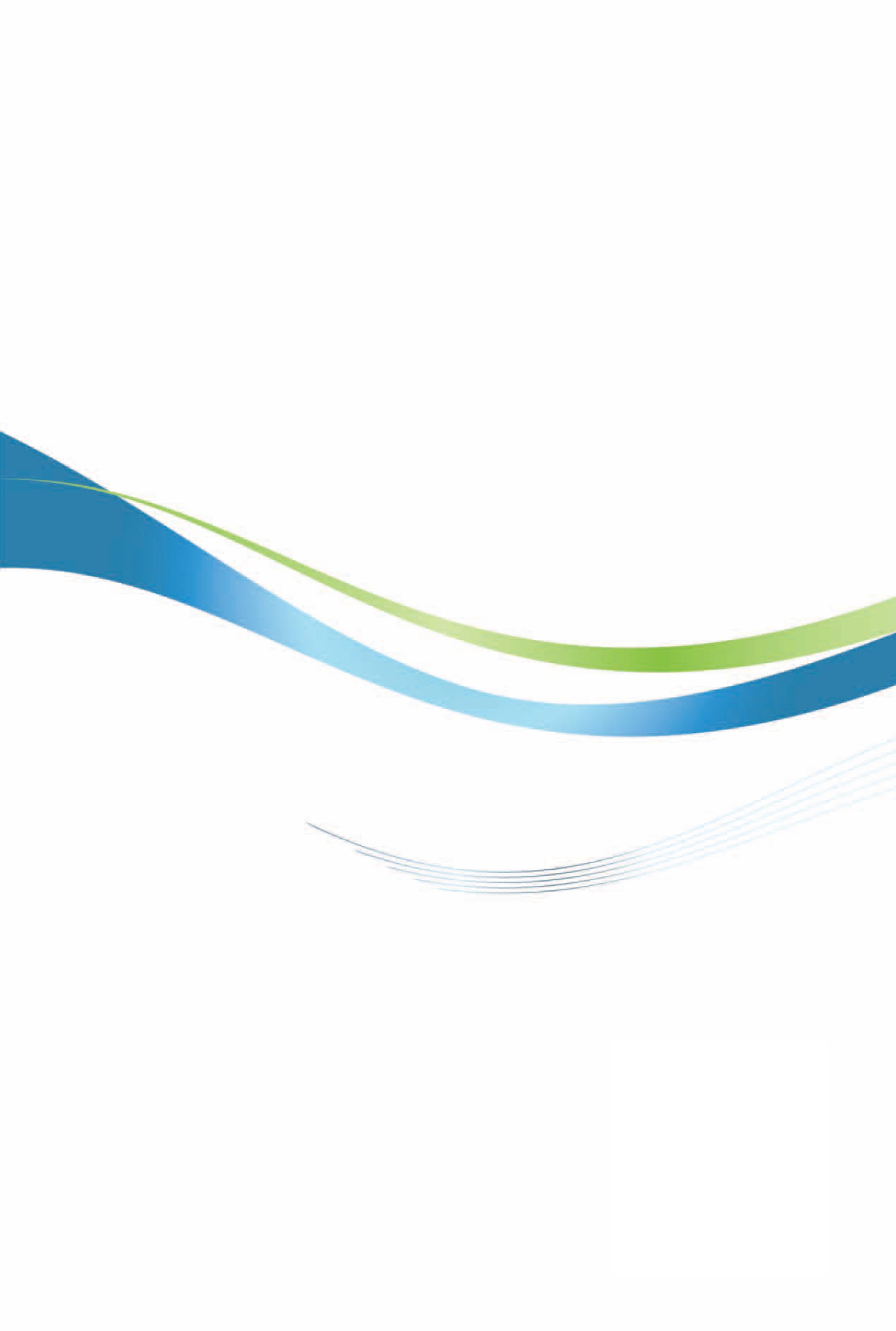 奈及利亞投資環境簡介Investment Guide to Nigeria經濟部投資促進司  編印感謝駐奈及利亞代表處經濟組協助本書編撰自  然  人  文自  然  人  文地理環境西非大西洋沿岸國家，東鄰喀麥隆，西鄰貝南，南鄰大西洋幾內亞灣，北鄰尼日國土面積92萬3,768平方公里氣候奈國屬熱帶氣候，沿海氣溫約攝氏24度至30度，北部鄰近撒哈拉沙漠邊緣，氣溫較高，約20度至38度。全年分為雨季及旱季。雨季期間因受南大西洋西南季風影響，降雨機率頻繁，但溫度涼爽宜人。旱季因值撒哈拉沙漠東北季風活動期間，氣候炎熱且時有沙塵暴，以致奈國中北部人感染眼疾及支氣管疾病盛行期；奈國西南及東南部受影響較為輕微。每年11月中旬至翌年3月底，由雨季過渡到旱季期間，撒哈拉沙漠之風暴向南吹，風沙漫天，有如大霧，俗稱「哈馬旦」（Harmattan），即「沙暴」之意。種族全國有超過350個族群。最重要之三大族分別為奈北之豪沙富拉尼（Hausa-Fulani）族，信奉回教；奈國西南之優羅巴（Yoruba）族；奈國東南之伊博（Igbo）族，信奉基督教。因種族複雜，語言、文化、風俗各異，奈國社會呈現多元風貌。人口結構奈國人口2.22億萬人（2022），為非洲人口最多之國家。教育普及程度因師資不足，全國文盲人口7,900萬，小學為免費教育，但升學率僅44%語言因種族複雜，語言、文化、風俗各異，奈國社會呈現多元風貌，但官方及商業活動以英文為主宗教回教、基督教、傳統信仰首都及重要城市首都阿布賈（Abuja），拉哥斯（Lagos）為奈國第1大商業重鎮，人口2,400萬，治安不佳，前往經商、旅遊務請提高警覺，小心安全。其他重要城市有石油重鎮Port Harcourt（人口333萬），西南之Ibadan市（人口376萬）及北部之卡諾（Kano）（人口422萬）。政治體制聯邦制，實行三權分立，總統為最高行政首長，領導內閣，議會分參眾二院，為國家最高立法機構投資主管機關奈國投資促進委員會（Nigeria Investment Promotion Commission, NIPC）經  濟  概  況經  濟  概  況幣制奈拉（Naira）國內生產毛額US$1兆15億（2021、PPP值）經濟成長率3.1%（2022）平均國民所得US$2,066（2021、PPP值）匯率US$1=460奈拉（2023.5.31奈國央行官訂銀行間匯率）利率央行重貼現率18.5%（2023.5）通貨膨脹率22.04%（2023.3）產值最高前三種產業服務業（56.27%）、農業（26.46%）、工業（17.27%）（2022）出口總金額US$582.53億（2022）主要出口產品原油、天然氣、可可豆、橡膠、芝麻及豆類、蝦及蟹、羊皮等。主要出口國家印度、西班牙、荷蘭、南非及中國大陸（2022）進口總金額US$556.31億（2022）主要進口產品機械設備、化學品、車輛、汽車零配件、閥件、發電機、小麥、資訊產品、活動物等。主要進口國家中國大陸、荷蘭、印度、美國、比利時（2022）年度金額20088,196.6020098,554.8420106,048.5620118,841.9520127,101.0320135,60920144,69020153,06020163,45020172,410201877520192,31020202,39020213,310